ZAMAWIAJĄCYGmina Wiśniowa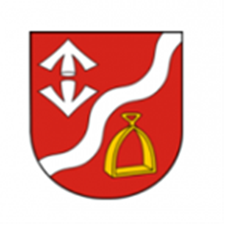 38-124 Wiśniowa 150 REGON: 690582217	NIP: 8191565070Nr tel. 17-2775063Nr fax. 17-2775901e-mail: przetargi@wisniowa.plGodziny pracy:  pon. 9:00 – 17:00, wt. – pt. 7:00 – 15.00, Adres strony internetowej prowadzonego postępowania:https://platformazakupowa.pl/pn/wisniowahttps://platformazakupowa.pl/transakcja/825232 w postępowaniu o udzielenie zamówienia publicznego pn.:"Odbiór  i zagospodarowanie  odpadów  komunalnych  z  terenu  Gminy Wiśniowa w roku 2024”(Znak sprawy: Ś.271.1.13.2023)ZATWIERDZAMWójt Gminy Wiśniowa – Marcin KutWiśniowa, dnia 29 wrzesień 2023 r.I. 	NAZWA ORAZ ADRES ZAMAWIAJĄCEGONazwa oraz adres Zamawiającego:Gmina Wiśniowa, Wiśniowa 150, 38-124 Wiśniowa, NIP 8191565070, REGON 690582217tel. 17 277-50-63adres poczty elektronicznej: przetargi@wisniowa.plstrona internetowa Zamawiającego: https://wisniowa.pl/strona internetowa prowadzonego postępowania: platformazakupowa.pl pod adresem https://platformazakupowa.pl/pn/wisniowaUwaga! Zamawiający przypomina, że w toku postępowania zgodnie z art. 61 ust. 2 ustawy PZP komunikacja ustna dopuszczalna jest jedynie w toku negocjacji lub dialogu oraz w odniesieniu do informacji, które nie są istotne.II.	 OCHRONA DANYCH OSOBOWYCH1.	Zgodnie z art. 13 ust. 1 i 2 rozporządzenia Parlamentu Europejskiego i Rady (UE) 2016/679 z dnia 27 kwietnia 2016 r. w sprawie ochrony osób fizycznych w związku z przetwarzaniem danych osobowych i w sprawie swobodnego przepływu takich danych oraz uchylenia dyrektywy 95/46/WE (ogólne rozporządzenie o danych) (Dz. U. UE L119 z dnia 4 maja 2016 r., str. 1; zwanym dalej "RODO") informujemy, że: 1) administratorem Pani/Pana danych osobowych jest Wójt Gminy Wiśniowa, Wiśniowa 150, 38-124 Wiśniowa,inspektorem ochrony danych osobowych można skontaktować się za pośrednictwem poczty elektronicznej na adres iod@wisniowa.pl telefonicznie pod numerem 172775063,3) Pani/Pana dane osobowe przetwarzane będą na podstawie art. 6 ust. 1 lit. c RODO w celu związanym z postępowaniem o udzielenie zamówienia publicznego prowadzonym w trybie podstawowym bez negocjacji na "Odbiór  i zagospodarowanie  odpadów  komunalnych  z  terenu  Gminy Wiśniowa w roku 2024”, znak: Ś.271.1.13.2023.4)	odbiorcami Pani/Pana danych osobowych będą osoby lub podmioty, którym udostępniona zostanie dokumentacja postępowania w oparciu o art. 74 p.z.p.5)	Pani/Pana dane osobowe będą przechowywane, zgodnie z art. 78 ust. 1 p.z.p. przez okres 4 lat od dnia zakończenia postępowania o udzielenie zamówienia, a jeżeli czas trwania umowy przekracza 4 lata, okres przechowywania obejmuje cały czas trwania umowy;6)	obowiązek podania przez Panią/Pana danych osobowych bezpośrednio Pani/Pana dotyczących jest wymogiem ustawowym określonym w przepisach p.z.p., związanym z udziałem w postępowaniu o udzielenie zamówienia publicznego.7)	w odniesieniu do Pani/Pana danych osobowych decyzje nie będą podejmowane w sposób zautomatyzowany, stosownie do art. 22 RODO.8)	posiada Pani/Pan:a)	na podstawie art. 15 RODO prawo dostępu do danych osobowych Pani/Pana dotyczących (w przypadku, gdy skorzystanie z tego prawa wymagałoby po stronie administratora niewspółmiernie dużego wysiłku może zostać Pani/Pan zobowiązana do wskazania dodatkowych informacji mających na celu sprecyzowanie żądania, w szczególności podania nazwy lub daty postępowania o udzielenie zamówienia publicznego lub konkursu albo sprecyzowanie nazwy lub daty zakończonego postępowania o udzielenie zamówienia);b)	na podstawie art. 16 RODO prawo do sprostowania Pani/Pana danych osobowych (skorzystanie z prawa do sprostowania nie może skutkować zmianą wyniku postępowania o udzielenie zamówienia publicznego ani zmianą postanowień umowy w zakresie niezgodnym z ustawą PZP oraz nie może naruszać integralności protokołu oraz jego załączników);c)	na podstawie art. 18 RODO prawo żądania od administratora ograniczenia przetwarzania danych osobowych z zastrzeżeniem okresu trwania postępowania o udzielenie zamówienia publicznego lub konkursu oraz przypadków, o których mowa w art. 18 ust. 2 RODO (prawo do ograniczenia przetwarzania nie ma zastosowania w odniesieniu do przechowywania, w celu zapewnienia korzystania ze środków ochrony prawnej lub w celu ochrony praw innej osoby fizycznej lub prawnej, lub z uwagi na ważne względy interesu publicznego Unii Europejskiej lub państwa członkowskiego);d)	prawo do wniesienia skargi do Prezesa Urzędu Ochrony Danych Osobowych, gdy uzna Pani/Pan, że przetwarzanie danych osobowych Pani/Pana dotyczących narusza przepisy RODO;  9)	nie przysługuje Pani/Panu:a)	w związku z art. 17 ust. 3 lit. b, d lub e RODO prawo do usunięcia danych osobowych;b)	prawo do przenoszenia danych osobowych, o którym mowa w art. 20 RODO;c)	na podstawie art. 21 RODO prawo sprzeciwu, wobec przetwarzania danych osobowych, gdyż podstawą prawną przetwarzania Pani/Pana danych osobowych jest art. 6 ust. 1 lit. c RODO; 10)	przysługuje Pani/Panu prawo wniesienia skargi do organu nadzorczego na niezgodne z RODO przetwarzanie Pani/Pana danych osobowych przez administratora. Organem właściwym dla przedmiotowej skargi jest Urząd Ochrony Danych Osobowych, ul. Stawki 2, 00-193 Warszawa.11) Szczegółowe wymagania dotyczące powierzania danych osobowych zostały określone we Wzorze Umowy o powierzaniu danych osobowych,  stanowiącymi  Załącznik nr 11 do SWZ.III.	 TRYB UDZIELENIA ZAMÓWIENIA1.	Niniejsze zamówienie publiczne udzielane jest w trybie przetargu nieograniczonego (art. 132  i nast. Ustawy prawo zamówień publicznych), zgodnie z ustawą z dnia 11 września 2019 r. prawo zamówień publicznych (tj. Dz. U. z 2023 r. poz. 1605 z późń. zm.) zwaną dalej ustawą Pzp. Do czynności podejmowanych przez Zamawiającego i Wykonawców w postępowaniu o udzielenie zamówienia stosuje się przepisy powołanej ustawy Pzp oraz aktów wykonawczych do niej,                         a w sprawach nieuregulowanych przepisy ustawy z dnia 23 kwietnia 1964 r. Kodeks cywilny (tj. Dz. U. 2022 poz. 1360 z późń. zm.) W przypadku ewentualnych rozbieżności pomiędzy zapisami niniejszej SWZ a w/w aktami prawnymi pierwszeństwo w interpretacji mają w/w akty prawne. Wartość zamówienia przekracza kwoty określone w przepisach wydanych na podstawie art. 3 ust. 1 pkt 1 ustawy Pzp oraz przekracza kwotę określoną w obwieszczeniu Prezesa Urzędu Zamówień Publicznych wydanym na podstawie art. 3 ust. 2 ustawy Pzp.  W niniejszym postępowaniu zostanie zastosowana procedura, o której umowa w art. 139 ustawy Pzp tzw. procedura odwrócona. Zamawiający na podstawie art. 139 ust. 1 ustawy Pzp, najpierw dokona badania i oceny ofert, a następnie dokona kwalifikacji podmiotowej wykonawcy, którego oferta została najwyżej oceniona, w zakresie braku podstaw wykluczenia oraz spełnienia warunków udziału w postępowaniu. Użyte w niniejszej Specyfikacji Warunków Zamówienia definicje mają następujące znaczenie: „Zamawiający” – Gmina Wiśniowa,  „SWZ”/ Specyfikacja Warunków Zamówienia – niniejsza Specyfikacja Warunków Zamówienia, „kwalifikowany podpis elektroniczny” - oznacza zaawansowany podpis elektroniczny, który jest składany za pomocą kwalifikowanego urządzenia do składania podpisu elektronicznego i który opiera się na kwalifikowanym certyfikacie podpisu elektronicznego (art. 3 pkt 12 Rozporządzenia Parlamentu Europejskiego i Rady (UE) NR 910/2014 z dnia 23 lipca 2014 r. w sprawie identyfikacji elektronicznej i usług zaufania w odniesieniu do transakcji elektronicznych na rynku wewnętrznym oraz uchylające dyrektywę 1999/93/WE); „Postępowanie” – postępowanie prowadzone przez Zamawiającego na podstawie niniejszej SWZ, przeprowadzone przy użyciu platformy: https://platformazakupowa.pl/pn/tulowice oraz poczty elektronicznej, „Projektowane postanowienia umowy” – postanowienia, które zostaną wprowadzone do umowy w sprawie zamówienia publicznego objętego Postępowaniem, „Wykonawca” – należy przez to rozumieć osobę fizyczną, osobę prawną albo jednostkę organizacyjną nieposiadającą osobowości prawnej, która oferuje na rynku wykonanie robót budowlanych lub obiektu budowlanego, dostawę produktów lub świadczenie usług lub ubiega się o udzielenie zamówienia, złożyła ofertę lub zawarła umowę w sprawie zamówienia publicznego. „Zamówienie” – zamówienie, którego udzielenie jest przedmiotem niniejszego postępowania, szczegółowo opisanym w projektowanych postanowieniach umownych wraz z załącznikami, „jednolity dokument” - jednolity europejski dokument zamówienia (JEDZ), którego standardowy formularz został ustanowiony na podstawie Rozporządzenia Wykonawczego Komisji (UE) 2016/7 z dnia 5 stycznia 2016 r. ustanawiającego standardowy formularz jednolitego europejskiego dokumentu zamówienia (Dziennik Urzędowy UE L 3 z 06.01.2016 str. 16); Dokumentach zamówienia – należy przez to rozumieć dokumenty sporządzone przez zamawiającego lub dokumenty, do których zamawiający odwołuje się, inne niż ogłoszenie, służące do określenia lub opisania warunków zamówienia, w tym specyfikacja warunków zamówienia oraz opis potrzeb i wymagań. Podmiotowych środkach dowodowych – należy przez to rozumieć środki służące potwierdzeniu braku podstaw wykluczenia, spełnienia warunków udziału w postępowaniu lub kryteriów selekcji, z wyjątkiem oświadczenia o którym mowa w art. 125 ust. 1 ustawy pzp tj. oświadczenie o niepodleganiu wykluczeniu, spełnianiu warunków udziału w postępowaniu lub kryteriów selekcji, w zakresie wskazanym przez zamawiającego. Przedmiotowych środkach dowodowych – należy przez to rozumieć środki służące potwierdzeniu zgodności oferowanych dostaw, usług lub robót budowlanych z wymaganiami, cechami lub kryteriami określonymi w opisie przedmiotu zamówienia lub opisie kryteriów oceny ofert, lub wymaganiami związanymi z realizacją zamówienia. Rozporządzenie ws. podmiotowych środków dowodowych (Dz. U z 2020 r. poz. 2415) – należy przez to rozumieć przepisy Rozporządzenia Ministra Rozwoju, Pracy i Technologii z dnia 23 grudnia 2020r. w sprawie podmiotowych środków dowodowych oraz innych dokumentów lub oświadczeń, jakich może żądać zamawiający od wykonawcy (Dz. U. z 2020 r. poz. 2415) Rozporządzenie ws. komunikacji elektronicznej (Dz. U. z 2020 r. poz. 2452) – należy przez to rozumieć przepisy Rozporządzenia Prezesa Rady Ministrów z dnia 30 grudnia 2020r. w sprawie sposobu sporządzania i przekazywania informacji oraz wymagań technicznych dla dokumentów elektronicznych oraz środków komunikacji elektronicznej w postępowaniu o udzielenie zamówienia publicznego lub konkursie (Dz. U z 2020 r. poz. 2452) IV.	 OPIS PRZEDMIOTU ZAMÓWIENIAPrzedmiotem zamówienia jest usługa polegająca na Odbieraniu odpadów komunalnych od właścicieli nieruchomości zamieszkałych na terenie Gminy Wiśniowa, z Punktu Selektywnej Zbiórki Odpadów Komunalnych na terenie Gminy Wiśniowa oraz ich zagospodarowaniu. Odpady będą odbierane z terenu gminy Wiśniowa od mieszkańców, którzy mieszkają stale i czasowo  na terenie 13 sołectw: Wiśniowa, Pstrągówka, Szufnarowa, Jaszczurowa, Tułkowice, Kożuchów, Kalembina, Niewodna, Różanka, Jazowa,  Kozłówek, Markuszowa, Oparówka.Punkt Selektywnej Zbiórki odpadów Komunalnych (PSZOK) zlokalizowany jest w miejscowości Jazowa 11aLiczba mieszkańców ok. 6500 osób zamieszkujących ok.  2 010 nieruchomości. Zakres przedmiotu zamówienia obejmuje odbiór i zagospodarowanie:1. Zmieszanych niesegregowanych odpadów komunalnych o kodzie 20 03 01 zgromadzonych w workach i pojemnikach  z budynków mieszkalnych,  w ilości ok. 320  Mg.2. Segregowanych odpadów komunalnych, gromadzonych w odpowiednio oznakowanych workach lub pojemnikach i wystawionych na trasie odbioru, podanych poniżej rodzajów odpadów w ilości ok. 400 Mg :Papier ( w tym tektury, odpady opakowaniowe z papieru i odpady opakowaniowe z tektury) o kodzie 20 01 01, 15 01 01, 15 01 05, 15 01 06metale, tworzywa sztuczne i opakowania wielomateriałowe, oraz opakowania biodegradowalne o kodzie 20 01 39, 15 01 02, 15 01 04, 20 01 40szkło  opakowaniowe kolorowe i bezbarwne o kodzie 20 01 02, 15 01 07odpady ulegające biodegradacji ( odpady kuchenne i ogrodowe) o kodzie 20 01 08, 20 02 013. Pozostałych odpadów zebranych w łącznej ilości ok. 150 Mg :Zużytych opon o kodzie 16 01 03mebli i odpadów wielkogabarytowych o kodzie 20 03 07odpadów budowlanych i rozbiórkowych (z zastrzeżeniem, iż odpady te pochodzą z drobnych remontów, na które nie jest wymagane uzyskanie stosownego zezwolenia) o kodzie 17 09 04, 17 01 07, 17 01 03, 17 01 01, 17 01 02, 17 06 04Podana ilość odpadów jest szacunkowa i należy traktować ją orientacyjnie, ponieważ może ona ulec zmianie stosownie do rzeczywistych potrzeb Zamawiającego. Wykonawcy nie przysługuje prawo odszkodowania za nieosiągnięcie  wskazanych ilości odpadów komunalnych.Zamawiający gwarantuje realizację odbioru minimum 70% przewidywanej ilości odpadów5. Odpady odbierane z terenu gminy będą gromadzone w następujących urządzeniach:Pojemnikach o poj. 120 l lub większych, w dowolnej kolorystyce z zastrzeżeniem, 
że muszą być oznakowane nalepką/nadrukiem w jednoznaczny sposób identyfikującą właściciela nieruchomości (adres nieruchomości) oraz rodzaj przekazywanego odpadu zgodnie z podziałem na frakcjeWorkach o poj. 120l na odpady segregowane oraz  60l i 120l na odpady zmieszane 
i odpady biodegradowalne.Odpady w PSZOK-u gromadzone będą w kontenerach o pojemności:Kontener o pojemności 15 m3 – 5 szt.Pojemniki o pojemności 7 m3 – 3 szt.6.  Worki do gromadzenia odpadów komunalnych posiadać będą następujące kolory i napisy :kolor żółty oznaczony napisem „ METALE I TWORZYWA SZTUCZNE” na metale, tworzywa sztuczne i opakowania wielomateriałowe, kolor niebieski oznaczony napisem „ PAPIER” na odpady z papieru w tym tektury, odpady opakowaniowe z papieru i odpady opakowaniowe z tekturykolor zielony oznaczony napisem : SZKŁO”  na szkło kolorowe i bezbarwne kolor czarny na pozostałe odpady zmieszane,kolor brązowy oznakowany napisem „ BIO”  na odpady ulegające biodegradacji ze szczególnym uwzględnieniem bioodpadów.Worki winny być oznakowane (nalepką/nadrukiem w jednoznaczny sposób identyfikującą właściciela nieruchomości (adres nieruchomości) oraz rodzaj przekazywanego odpadu zgodnie z podziałem na frakcje.Worki na odpady segregowane wymienione w ust. 6, oraz  nalepki identyfikacyjne dostarczy właścicielom nieruchomości Wykonawca w ilości podanej przez Zamawiającego. Szczegółowy wykaz zawierający dane nieruchomości wraz z ilością worków jaką należy przekazać, Zamawiający dostarczy Wykonawcy po podpisaniu umowy. Kontenery do PSZOK-u o pojemności 22 m3 na czas wykonania umowy dostarczy Wykonawca w terminie ustalonym z Zamawiającym po podpisaniu umowy.Szacunkowe zapotrzebowanie na worki  w okresie wykonywania zadania wyniesie:Worek żółty 120 l - ok. 97 000 szt.Worek niebieskie 120 l - ok. 34 500 szt.Worki zielone 120 l – ok. 37 500 szt.Worki brązowe 120 l – 200 szt.Ogólna łączna liczba nalepek identyfikujących na odpady segregowane i zmieszane w trakcie wykonywania usługi wyniesie ok. 295 000 szt. podane ilości są szacunkowe i mogą ulec zmianie w trakcie wykonywania usługi. Wykonawcy z tego tytułu nie przysługuje dodatkowe wynagrodzenie.Odbiór odpadów komunalnych odbywać się będzie:Odpady zmieszane, segregowane, biodegradowalnych  odbierane będą co dwa tygodnie we wszystkich, miejscowościach zgodnie z harmonogramem, ustalonym pomiędzy Wykonawcą, a Zamawiającym po podpisaniu umowy.Odpady z PSZOK będą odbierane na telefoniczne zgłoszenie Zamawiającego po zapełnieniu kontenerów w ciągu 7 dni od zgłoszenia. Odpady wielkogabarytowe, opony, odpady remontowe i rozbiórkowe odbierane będą 
z mobilnych punktów raz w roku w terminie ustalonym z Wykonawcą.Wykonawca wraz z odbiorem odpadów komunalnych zarejestruje ilość worków ( na podstawie odczytu kodów kreskowych umieszczonych na workach) odebranej z danej nieruchomości i sporządzi kwartalny raport, który następnie przekaże w formie elektronicznej Zamawiającemu. Raport będzie zawierał dostępujące dane: kod kreskowy, adres nieruchomości liczbę odebranych worków z podziałem na frakcje.Zamawiający zastrzega sobie prawo kontroli ilości i rodzaju odpadów powstających na terenie Gminy Wiśniowa poprzez każdorazowe sprawdzenie ich wagi w miejscu przez siebie wyznaczonym.  Trasy zbiórki odpadów przebiegają po drogach wojewódzkich, powiatowych, gminnych a także wewnętrznych drogach wiejskich i osiedlowych. Wykonawca winien posiadać pojazdy umożliwiające poruszanie się po drogach o ograniczeniu tonażowym do 3 ton, ponadto drogi prowadzą często po stromych podjazdach.  Szacunkowa długość trasy jaką wykonawca musi pokonać podczas jednego objazdu wynosi ok. 220 km.Szacunkowe długości tras w poszczególnych miejscowościach wynoszą:Jaszczurowa – ok. 20 km Jazowa – ok.5 km Kalembina – ok.6 km Kozłówek – ok. 6 km Kożuchów – ok. 5 kmMarkuszowa – ok. 25 kmNiewodna – ok. 8 kmOparówka – ok. 4 kmPstrągówka – ok. 8 kmRóżanka – ok. 40 kmSzufnarowa – ok. 61 kmTułkowice – ok.10 km Wiśniowa – ok. 15 km  Wykonawca zobowiązany będzie do kontroli spełniania przez właścicieli nieruchomości, od których odbiera odpady komunalne, obowiązku właściwej segregacji odpadów komunalnych. W przypadku stwierdzenia nieprzestrzegania powyższego obowiązku przez właścicieli nieruchomości Wykonawca ma powiadomić o tym fakcie Zamawiającego i właściciela nieruchomości.Wykonawca przed zakwalifikowaniem odpadów segregowanych do zmieszanych wynikającym z niedopełnienia przez mieszkańca obowiązku selektywnego zbierania odpadów komunalnych, sporządza na tą okoliczność dokumentację tj. protokół kontroli (wskazane jest dołączenie dokumentacji fotograficznej). Z dokumentacji musi jednoznacznie wynikać, jakiej dotyczy nieruchomości w jakim dniu i jakie odpady znajdowały się w workach. Dokumentację Wykonawca przekaże niezwłocznie Zamawiającemu.W przypadku selektywnie zebranych odpadów komunalnych, w ramach zagospodarowania odpadów, Wykonawca zobowiązany jest do ich przekazywania do instalacji odzysku i unieszkodliwiania, zgodnie z hierarchią postępowania z odpadami, o której mowa w ustawie z dnia 14 grudnia 2012r. o odpadach (Dz. U. z 2023 r. poz. 1587z późn. zm.) W ramach zagospodarowania odpadów komunalnych Wykonawca zobowiązany jest do przekazania odebranych niesegregowanych (zmieszanych) odpadów komunalnych do wskazanej przez siebie w ofercie instalacji komunalnej.W przypadku selektywnie zebranych odpadów komunalnych odbieranych od mieszkańców oraz z PSZOKu w ramach zagospodarowania odpadów Wykonawca zobowiązany jest do ich przekazania do instalacji odzysku i unieszkodliwienia zgodnie z hierarchią postępowania z odpadami o której mowa w art. 17 i 18 ustawy z dnia 14 grudnia 2012r. o odpadach (Dz. U. z 2023 r. poz. 1587 z późn. zm.) Wykonawca ponosi całkowitą odpowiedzialność za prawidłowe gospodarowanie odebranymi odpadami zgodnie z przepisami obowiązującymi w tym zakresie. Dotyczy to m.in. ewentualnego przeładunku odpadów, transportu odpadów, spraw formalno- prawnych związanych z odbieraniem i dostarczaniem odpadów uprawnionemu przedsiębiorcy prowadzącemu działalność w zakresie odzysku lub unieszkodliwiania odpadów komunalnych.Wykonawca jest zobowiązany do odbioru i gospodarowania odpadami w taki sposób aby osiągnąć na rzecz Gminy odpowiednie poziomy recyklingu i odzysku, przygotowania do ponownego użycia i odzysku niektórych frakcji odpadów komunalnych, o których mowa w Rozporządzeniu Ministra Środowiska z dnia 3 sierpnia 2021r. w sprawie sposobu obliczania poziomów przygotowania do ponownego użycia i recyklingu odpadów komunalnych (DZ. U. z 2021 r. poz. 1530) oraz ograniczenia masy odpadów komunalnych ulegających biodegradacji przekazywanych do składowania zgodnie z Rozporządzeniem Ministra Środowiska z dnia 15 grudnia 2017r. w sprawie poziomów ograniczenia składowania masy odpadów komunalnych ulegających biodegradacji (Dz. U. z 2017r. poz. 2412)Wykonawca zobowiązany jest do zabezpieczenia powierzonych mu przez Zamawiającego danych osobowych właścicieli nieruchomości, zgodnie z ustawą z dnia 10 maja 2018r. o ochronie danych osobowych (Dz. U. z 2019r. poz. 1781), a także przetwarzania ich wyłącznie na potrzeby realizacji przedmiotu niniejszego zamówienia.Jeżeli w toku realizacji zamówienia nastąpi uszkodzenie lub zniszczenie pojemników wynikłe z winy Wykonawcy, ich naprawienie i doprowadzenie do stanu poprzedniego należy do Wykonawcy.Wykonawca jest zobowiązany do spełnienia wszystkich wymagań z art. 9d ustawy o utrzymaniu czystości porządku w gminach.Wykonawca zobowiązany jest do spełniania przez cały okres wykonywania usługi wszystkich wymogów wynikających z obowiązujących przepisów, dotyczących odbierania i zagospodarowania odpadów komunalnych.W sytuacjach nadzwyczajnych (jak np. nieprzejezdność lub zamkniecie drogi), gdy nie jest możliwa realizacja usługi zgodnie z umową, sposób i termin odbioru odpadów będzie każdorazowo uzgadniany pomiędzy Zamawiającym i Wykonawcą i może  polegać w szczególności na wyznaczeniu zastępczych miejsc gromadzenia odpadów przez właścicieli nieruchomości, oraz innych terminów ich odbioru. W takich przypadkach Wykonawcy nie przysługuje dodatkowe wynagrodzenie. Wykonawca będzie prowadził i przedkładał Zamawiającemu dokumentację z realizacji przedmiotu zamówienia, tj.:a) miesięczne zestawienie ilości i poszczególnych rodzajów odebranych odpadów z podziałem na odpady odebrane z nieruchomości i PSZOKu, z załączeniem kwitów wagowych potwierdzających rodzaj i ilość zebranych odpadów z adnotacją, że odpady pochodzą z Gminy Wiśniowab) roczne sprawozdanie o którym mowa w art. 9n ustawy z dnia 13 września 1996r. o utrzymaniu czystości i porządku w gminach ( t. j. Dz. U. z 2023 poz.1469 z późn. zm.)c) miesięczny raport w formie elektronicznej z odbioru odpadów segregowanych i zmieszanych odpadów komunalnych zgodnie z odczytem kodów kreskowych. d) wykaz nieruchomości, których właściciele zbierają odpady komunalne w sposób niezgodny ze złożoną deklaracją i obowiązującym Regulaminem utrzymania czystości i porządku w Gminie Wiśniowa wraz z protokołem kontroli i materiałem zdjęciowyme) karty przekazania odpadów sporządzone zgodnie z obowiązującymi przepisami prawa.Dokumenty wymienione w pkt. powyżej  a), c), d), e) dotyczącego dane okresu rozliczeniowego Wykonawca przedłoży obowiązkowo Zamawiającemu każdorazowo jako załączniki do faktury za wykonanie usługi w tym okresie rozliczeniowym w terminie 5 dni od zakończenia miesiąca, którego dotyczy.Zamawiający w terminie 5 dni akceptuje Raport lub zgłasza uwagi. Zamawiający może odmówić akceptacji raportu w przypadku, gdy okaże się on niepełny lub powstaną uzasadnione wątpliwości co do prawdziwości i rzetelności danych w nim zawartych. Wspólny słownik zamówień (CPV): 90500000-2	 - Usługi związane z odpadami,,90513100-7	 - Usługi wywozu odpadów pochodzących z gospodarstw domowych,	90533000-2 – Usługi zagospodarowania odpadami. Zamawiający gwarantuje realizację odbioru minimum 70% przewidywanej ilości odpadów4.	Zamawiający nie dokonuje podziału zamówienia na części z następujących względów: − brak możliwości podziału na części ze względu na brak wydzielenia przez Radę Gminy Wiśniowa sektorów, o których mowa w art. 6d ust. 3 ustawy z dnia 13 września 1996 r. o utrzymaniu czystości i porządku w gminach (t. j. Dz. U. z 2022 r., poz. 1297 z późn. zm.), − brak możliwości zagwarantowania odpowiedzialności za uzyskanie wskaźników selektywnej zbiórki odpadów od kilku Wykonawców realizujących zadania w zakresie systemu odpadów na terenie gminy, − podwyższone koszty realizacji usługi (wielu Wykonawców ujęłoby w cenie te same koszty pośrednie np. utrzymanie systemu sprawozdawczości, ubezpieczenie, zarządzanie flotą). −  ze względu na usytuowanie terenu gminy, zachodzi ryzyko że do wydzielonej części nie zgłosi się żaden wykonawca,5.	Zamawiający nie dopuszcza składania ofert wariantowych oraz w postaci katalogów elektronicznych.6.	Zamawiający nie przewiduje udzielania zamówień, o których mowa w art. 214 ust. 1 pkt 7 p.z.p. 7.	Stosownie do art. 95 ust. 1 p.z.p. Zamawiający wymaga zatrudnienia przez Wykonawcę, podwykonawcę lub dalszego podwykonawcę na podstawie stosunku pracy, w rozumieniu ustawy z dnia 26.06.1974 r. - Kodeks pracy (Dz. U. z 2020 r. poz. 1320), osób wykonujących następujące czynności w zakresie realizacji zamówienia:Odbiór, załadunek, wyładunek odpadów komunalnych z nieruchomości zamieszkałych,transport odpadów komunalnych do instalacji komunalnych lub do miejsc ich składowania,8.	Szczegółowe wymagania dotyczące weryfikacji i kontroli oraz egzekwowania wymogu zatrudnienia na podstawie umowy o pracę zostały określone we Wzorze Umowy § 4 pkt 10-13,  stanowiącym  Załącznik nr 8 do SWZ.V.	  PODWYKONAWSTWO1.	Wykonawca może powierzyć wykonanie części zamówienia podwykonawcy (podwykonawcom). 2.	Zamawiający nie zastrzega obowiązku osobistego wykonania przez Wykonawcę kluczowych części zamówienia. 3.	Zamawiający wymaga, aby w przypadku powierzenia części zamówienia podwykonawcom, Wykonawca wskazał w ofercie części zamówienia, których wykonanie zamierza powierzyć podwykonawcom oraz podał nazwy (firmy) ewentualnych  podwykonawców jeśli są już znani.4.	Powierzenie części zamówienia podwykonawcom nie zwalnia Wykonawcy  z odpowiedzialności za należyte wykonanie zamówienia.5.  Wymagania dotyczące umowy o podwykonawstwo zawarto w projekcie umowy § 10, stanowiącej załącznik nr 8 do SWZVI.	  TERMIN WYKONANIA ZAMÓWIENIATermin realizacji zamówienia:12 miesięcy tj.  od 1 stycznia 2024r. do 31 grudnia 2024r Uzasadnienie podania dat: Zamawiający informuje, że obecnie jest zawarta umowa na odbiór, transport i zagospodarowanie odpadów komunalnych od właścicieli nieruchomości zamieszkałych położonych na terenie Gminy Wiśniowa z terminem obowiązywania do 31 grudnia 2023 r. Stąd konieczne jest podanie dat a tym samym podanie terminu wykonania całego zadania jako konkretnej daty. VII.	  INFORMACJA O PRZEDMIOTOWYCH ŚRODKACH DOWODOWYCHZamawiający nie żąda złożenia wraz z ofertą przedmiotowych środków dowodowych w celu potwierdzenia zgodności oferowanych robót budowlanych, dostaw lub usług z wymaganiami oraz cechami określonymi w opisie przedmiotu zamówienia oraz z wymaganiami związanymi z realizacją zamówienia.VIII.	  WARUNKI UDZIAŁU W POSTĘPOWANIU1.	O udzielenie zamówienia mogą ubiegać się Wykonawcy, którzy nie podlegają wykluczeniu, na zasadach określonych w Rozdziale IX SWZ, oraz spełniają określone przez Zamawiającego warunki udziału w postępowaniu.2.	O udzielenie zamówienia mogą ubiegać się Wykonawcy, którzy spełniają warunki dotyczące:1)	zdolności do występowania w obrocie gospodarczym:Zamawiający nie stawia warunku w powyższym zakresie.2)	uprawnień do prowadzenia określonej działalności gospodarczej lub zawodowej, o ile wynika to z odrębnych przepisów: Wykonawca spełni warunek, jeśli wykaże że posiada:aktualny wpis do rejestru działalności regulowanej prowadzonej prze Wójta Gminy Wiśniowa w zakresie odbierania odpadów komunalnych od właścicieli nieruchomości, o którym mowa w przepisie art. 9b ustawy z dnia 13 września 1996 roku o utrzymaniu czystości i porządku w gminach (Dz. U. z 2023 r. poz. 1469 z poźn. zm.),zezwolenie na prowadzenie działalności w zakresie zbierania i transportu odpadów wydane przez właściwy organ, zgodnie z ustawą z dnia 14 grudnia 2012 r. o odpadach (tj. Dz. U. z 2023r. poz. 1587 z późn.zm.)w zakresie niezbędnym do realizacji przedmiotu zamówienia.3)	sytuacji ekonomicznej lub finansowej:Zamawiający nie stawia warunku w powyższym zakresie.4)	zdolności technicznej lub zawodowej:Wykonawca spełni warunek, jeżeli wykaże że:a)	Doświadczenie zawodowe - Wykonawca musi udowodnić, iż wykonał, a w przypadku świadczeń okresowych lub ciągłych, również wykonywanych w okresie ostatnich trzech lat przed upływem terminu składania ofert, a jeżeli okres prowadzenia działalności jest krótszy – w tym okresie  usługę w zakresie odbioru odpadów komunalnych zmieszanych i segregowanych w ilości co najmniej 500 ton rocznie, z podaniem ich wartości, przedmiotu, dat wykonania i podmiotów, na rzecz  których usługi zostały wykonane oraz załączeniem dowodów określających czy te usługi zostały wykonane lub są wykonywane należycie. b)	Wykonawca musi udowodnić, iż dysponuje odpowiednim potencjałem technicznym w celu wykonania zamówienia publicznego Zamawiający uzna powyższy warunek za spełniony, jeżeli Wykonawca wykaże, iż na czas realizacji  zamówienia będzie dysponował odpowiednim sprzętem:1) Co najmniej dwoma samochodami przystosowanymi do odbierania zmieszanych odpadów komunalnych2) co najmniej dwoma samochodami przystosowanymi do odbierania selektywnie zebranych odpadów komunalnych3) co najmniej jednym pojazdem do odbierania odpadów bez funkcji kompaktującejPojazdy i urządzenia muszą być trwale i czytelnie oznakowane w widocznym miejscu z nazwą oraz danymi teleadresowymi podmiotu odbierającego odpady komunalne.3.	    Zamawiający, w stosunku do Wykonawców wspólnie ubiegających się o udzielenie zamówienia, w odniesieniu do warunku dotyczącego zdolności technicznej lub zawodowej dopuszcza łączne spełnianie warunku przez Wykonawców.4.    Warunek dotyczący uprawnień do prowadzenia określonej działalności gospodarczej lub zawodowej, jest spełniony, jeżeli co najmniej jeden z wykonawców wspólnie ubiegających się o udzielenie zamówienia posiada uprawnienia do prowadzenia określonej działalności gospodarczej lub zawodowej i zrealizuje usługi, do których realizacji te uprawnienia są wymagane. 5.	Zamawiający może na każdym etapie postępowania, uznać, że wykonawca nie posiada wymaganych zdolności, jeżeli posiadanie przez wykonawcę sprzecznych interesów, w szczególności zaangażowanie zasobów technicznych lub zawodowych wykonawcy w inne przedsięwzięcia gospodarcze wykonawcy może mieć negatywny wpływ na realizację zamówienia.IX.	  PODSTAWY WYKLUCZENIA Z POSTĘPOWANIA1. O udzielenie zamówienia mogą ubiegać się Wykonawcy, którzy nie podlegają wykluczeniu na podstawie art. 108 ust. 1 Pzp oraz art. 7 ust. 1 ustawy z dnia 13 kwietnia 2022 r. o szczególnych rozwiązaniach w zakresie przeciwdziałania wspieraniu agresji na Ukrainę oraz służących ochronie bezpieczeństwa narodowego (Dz. U. 2022 poz. 835) oraz rozporządzenia Rady (UE) nr 833/2014 z dnia 31 lipca 2014 r. dotyczącego środków ograniczających w związku z działaniami Rosji destabilizującymi sytuację na Ukrainie (Dz. Urz. UE nr L 229 z 31.7.2014, str. 1), dalej: rozporządzenie 833/2014, w brzmieniu nadanym rozporządzeniem Rady (UE) 2022/576 w sprawie zmiany rozporządzenia (UE) nr 833/2014 dotyczącego środków ograniczających w związku z działaniami Rosji destabilizującymi sytuację na Ukrainie (Dz. Urz. UE nr L 111 z 8.4.2022, str. 1), dalej: rozporządzenie 2022/576.Z postępowania o udzielenie zamówienia wyklucza się wykonawcę: będącego osobą fizyczną, którego prawomocnie skazano za przestępstwo: udziału w zorganizowanej grupie przestępczej albo związku mającym na celu popełnienie przestępstwa lub przestępstwa skarbowego, o którym mowa w art. 258 Kodeksu karnego handlu ludźmi, o którym mowa w art. 189a Kodeksu karnego,o którym mowa w art. 228-230a, art. 250a Kodeksu karnego, w art. 46-48 ustawy z dnia 25 czerwca 2010 r. o sporcie (Dz. U. z 2022 r. poz. 1599 i 2185) lub w art. 54 ust. 1-4 ustawy z dnia 12 maja 2011 r. o refundacji leków, środków spożywczych specjalnego przeznaczenia żywieniowego oraz wyrobów medycznych (Dz. U. z 2023 r. poz. 826),finansowania przestępstwa o charakterze terrorystycznym, o którym mowa w art. 165a Kodeksu karnego, lub przestępstwo udaremniania lub utrudniania stwierdzenia przestępnego pochodzenia pieniędzy lub ukrywania ich pochodzenia, o którym mowa w art. 299 Kodeksu karnego, o charakterze terrorystycznym, o którym mowa w art. 115 § 20 Kodeksu karnego, lub mające na celu popełnienie tego przestępstwa, powierzenia wykonywania pracy małoletniemu cudzoziemcowi, o którym mowa w art. 9 ust. 2 ustawy z dnia 15 czerwca 2012 r. o skutkach powierzania wykonywania pracy cudzoziemcom przebywającym wbrew przepisom na terytorium Rzeczypospolitej Polskiej (tj. Dz. U. z 2021 r. poz. 1745), przeciwko obrotowi gospodarczemu, o których mowa w art. 296–307 Kodeksu karnego, przestępstwo oszustwa, o którym mowa w art. 286 Kodeksu karnego, przestępstwo przeciwko wiarygodności dokumentów, o których mowa w art. 270–277d Kodeksu karnego, lub przestępstwo skarbowe, o którym mowa w art. 9 ust. 1 i 3 lub art. 10 ustawy z dnia 15 czerwca 2012 r. o skutkach powierzania wykonywania pracy cudzoziemcom przebywającym wbrew przepisom na terytorium Rzeczypospolitej Polskiej – lub za odpowiedni czyn zabroniony określony                        w przepisach prawa obcego; jeżeli urzędującego członka jego organu zarządzającego lub nadzorczego, wspólnika spółki w spółce jawnej lub partnerskiej albo komplementariusza w spółce komandytowej lub komandytowo-akcyjnej lub prokurenta prawomocnie skazano za przestępstwo, o którym mowa w pkt 1  wobec którego wydano prawomocny wyrok sądu lub ostateczną decyzję administracyjną o zaleganiu z uiszczeniem podatków, opłat lub składek na ubezpieczenie społeczne lub zdrowotne, chyba że wykonawca odpowiednio przed upływem terminu do składania wniosków o dopuszczenie do udziału w postępowaniu albo przed upływem terminu składania ofert dokonał płatności należnych podatków, opłat lub składek na ubezpieczenie społeczne lub zdrowotne wraz z odsetkami lub grzywnami lub zawarł wiążące porozumienie w sprawie spłaty tych należności; wobec którego prawomocnie orzeczono zakaz ubiegania się o zamówienia publiczne;  jeżeli zamawiający może stwierdzić, na podstawie wiarygodnych przesłanek, że wykonawca zawarł z innymi wykonawcami porozumienie mające na celu zakłócenie konkurencji, w szczególności jeżeli należąc do tej samej grupy kapitałowej w rozumieniu ustawy z dnia 16 lutego 2007 r. o ochronie konkurencji i konsumentów, złożyli odrębne oferty, oferty częściowe lub wnioski o dopuszczenie do udziału w postępowaniu, chyba że wykażą, że przygotowali te oferty lub wnioski niezależnie od siebie; jeżeli, w przypadkach, o których mowa w art. 85 ust. 1, doszło do zakłócenia konkurencji wynikającego z wcześniejszego zaangażowania tego wykonawcy lub podmiotu, który należy z wykonawcą do tej samej grupy kapitałowej w rozumieniu ustawy z dnia 16 lutego 2007 r. o ochronie konkurencji i konsumentów, chyba że spowodowane tym zakłócenie konkurencji może być wyeliminowane w inny sposób niż przez wykluczenie wykonawcy z udziału w postępowaniu o udzielenie zamówienia. Zamawiający przewiduje wykluczenie Wykonawcy z przyczyn wskazanych w art. 109 ust 1 pkt. 4, ustawy Pzp zgodnie, z którym wykluczeniu podlega wykonawca: 1) w stosunku, do którego otwarto likwidację, ogłoszono upadłość, którego aktywami zarządza likwidator lub sąd, zawarł układ z wierzycielami, którego działalność gospodarcza jest zawieszona albo znajduje się on w innej tego rodzaju sytuacji wynikającej z podobnej procedury przewidzianej w przepisach miejsca wszczęcia tej proceduryPonadto, na podstawie art. 7 ust. 1 ustawy z dnia 13 kwietnia 2022 r. o szczególnych rozwiązaniach w zakresie przeciwdziałania wspieraniu agresji na Ukrainę oraz służących ochronie bezpieczeństwa narodowego, Z postępowania o udzielenie zamówienia publicznego lub konkursu prowadzonego na podstawie ustawy z dnia 11 września 2019 r. - Prawo zamówień publicznych wyklucza się:1) wykonawcę oraz uczestnika konkursu wymienionego w wykazach określonych w rozporządzeniu 765/2006 i rozporządzeniu 269/2014 albo wpisanego na listę na podstawie decyzji w sprawie wpisu na listę rozstrzygającej o zastosowaniu środka, o którym mowa w art. 1 pkt 3;2) wykonawcę oraz uczestnika konkursu, którego beneficjentem rzeczywistym w rozumieniu ustawy z dnia 1 marca 2018 r. o przeciwdziałaniu praniu pieniędzy oraz finansowaniu terroryzmu (Dz. U. z 2022 r. poz. 593, z późn. zm. 8 ) jest osoba wymieniona w wykazach określonych w rozporządzeniu 765/2006 i rozporządzeniu 269/2014 albo wpisana na listę lub będąca takim beneficjentem rzeczywistym od dnia 24 lutego 2022 r., o ile została wpisana na listę na podstawie decyzji w sprawie wpisu na listę rozstrzygającej o zastosowaniu środka, o którym mowa w art. 1 pkt 3;3) wykonawcę oraz uczestnika konkursu, którego jednostką dominującą w rozumieniu art. 3 ust. 1 pkt 37 ustawy z dnia 29 września 1994 r. o rachunkowości (Dz. U. z 2023 r. poz. 120 i 295) jest podmiot wymieniony w wykazach określonych w rozporządzeniu 765/2006 i rozporządzeniu 269/2014 albo wpisany na listę lub będący taką jednostką dominującą od dnia 24 lutego 2022 r., o ile został wpisany na listę na podstawie decyzji w sprawie wpisu na listę rozstrzygającej o zastosowaniu środka, o którym mowa w art. 1 pkt 3.Z postępowania o udzielenie zamówienia publicznego wyklucza się na podstawie art. 5k rozporządzenia Rady (UE) nr 833/2014 z dnia 31 lipca 2014 r. dotyczącego środków ograniczających w związku z działaniami Rosji destabilizującymi sytuację na Ukrainie (Dz. Urz. UE nr L 229 z 31.7.2014, str. 1), dalej: rozporządzenie 833/2014, w brzmieniu nadanym rozporządzeniem Rady (UE) 2022/576 w sprawie zmiany rozporządzenia (UE) nr 833/2014 dotyczącego środków ograniczających w związku z działaniami Rosji destabilizującymi sytuację na Ukrainie (Dz. Urz. UE nr L 111 z 8.4.2022, str. 1), dalej: rozporządzenie 2022/576.  Zgodnie z treścią art. 5k ust. 1 rozporządzenia 833/2014 w brzmieniu nadanym rozporządzeniem 2022/576 zakazuje się udzielania lub dalszego wykonywania wszelkich zamówień publicznych lub koncesji objętych zakresem dyrektyw w sprawie zamówień publicznych, a także zakresem art. 10 ust. 1, 3, ust. 6 lit. a)–e), ust. 8, 9 i 10, art. 11, 12, 13 i 14 dyrektywy 2014/23/UE, art. 7 i 8, art. 10 lit. b)–f) i lit. h)–j) dyrektywy 2014/24/UE, art. 18, art. 21 lit. b)–e) i lit. g)–i), art. 29 i 30 dyrektywy 2014/25/UE oraz art. 13 lit. a)–d), lit. f)–h) i lit. j) dyrektywy 2009/81/WE na rzecz lub z udziałem:obywateli rosyjskich lub osób fizycznych lub prawnych, podmiotów lub organów z siedzibą w Rosji;osób prawnych, podmiotów lub organów, do których prawa własności bezpośrednio lub pośrednio w ponad 50 % należą do podmiotu, o którym mowa w lit. a) niniejszego ustępu; lubosób fizycznych lub prawnych, podmiotów lub organów działających w imieniu lub pod kierunkiem podmiotu, o którym mowa w lit. a) lub b) niniejszego ustępu, w tym podwykonawców, dostawców lub podmiotów, na których zdolności polega się                         w rozumieniu dyrektyw w sprawie zamówień publicznych, w przypadku gdy przypada na nich ponad 10 % wartości zamówienia.Wykonawca nie podlega wykluczeniu w okolicznościach określonych w art. 108 ust. 1 pkt 1, 2, 5 i 6 lub art. 109 ust. 1 pkt 4, jeżeli udowodni zamawiającemu, że spełnił łącznie następujące przesłanki:1)  naprawił lub zobowiązał się do naprawienia szkody wyrządzonej przestępstwem, wykroczeniem lub swoim nieprawidłowym postępowaniem, w tym poprzez zadośćuczynienie pieniężne; 2)  wyczerpująco wyjaśnił fakty i okoliczności związane z przestępstwem, wykroczeniem lub swoim nieprawidłowym postępowaniem oraz spowodowanymi przez nie szkodami, aktywnie współpracując odpowiednio z właściwymi organami, w tym organami ścigania, lub zamawiającym; 3) podjął konkretne środki techniczne, organizacyjne i kadrowe, odpowiednie dla zapobiegania dalszym przestępstwom, wykroczeniom lub nieprawidłowemu postępowaniu, w szczególności: a) zerwał wszelkie powiązania z osobami lub podmiotami odpowiedzialnymi za nieprawidłowe postępowanie wykonawcy, b) zreorganizował personel, c) wdrożył system sprawozdawczości i kontroli, d) utworzył struktury audytu wewnętrznego do monitorowania przestrzegania przepisów, wewnętrznych regulacji lub standardów, e) wprowadził wewnętrzne regulacje dotyczące odpowiedzialności i odszkodowań za nieprzestrzeganie przepisów, wewnętrznych regulacji lub standardów. 	Zamawiający oceni, czy podjęte przez wykonawcę czynności, o których mowa w pkt. 4, są wystarczające do wykazania jego rzetelności, uwzględniając wagę i szczególne okoliczności czynu wykonawcy. Jeżeli podjęte przez wykonawcę czynności nie są wystarczające do wykazania jego rzetelności, zamawiający wyklucza wykonawcę.Wykonawca może zostać wykluczony przez zamawiającego na każdym etapie postępowania o udzielenie zamówienia. 14. Wykluczenie Wykonawcy następuje zgodnie z art. 111 p.z.p.15. Wykonawca nie podlega wykluczeniu w okolicznościach określonych w art. 108 ust. 1 pkt 1, 2, 5 i 6 lub art. 109 ust. 1 pkt 4, jeżeli udowodni zamawiającemu, że spełnił łącznie następujące przesłanki:1)  naprawił lub zobowiązał się do naprawienia szkody wyrządzonej przestępstwem, wykroczeniem lub swoim nieprawidłowym postępowaniem, w tym poprzez zadośćuczynienie pieniężne; 2)  wyczerpująco wyjaśnił fakty i okoliczności związane z przestępstwem, wykroczeniem lub swoim nieprawidłowym postępowaniem oraz spowodowanymi przez nie szkodami, aktywnie współpracując odpowiednio z właściwymi organami, w tym organami ścigania, lub zamawiającym; 3) podjął konkretne środki techniczne, organizacyjne i kadrowe, odpowiednie dla zapobiegania dalszym przestępstwom, wykroczeniom lub nieprawidłowemu postępowaniu, w szczególności: a) zerwał wszelkie powiązania z osobami lub podmiotami odpowiedzialnymi za nieprawidłowe postępowanie wykonawcy, b) zreorganizował personel, c) wdrożył system sprawozdawczości i kontroli, d) utworzył struktury audytu wewnętrznego do monitorowania przestrzegania przepisów, wewnętrznych regulacji lub standardów, e) wprowadził wewnętrzne regulacje dotyczące odpowiedzialności i odszkodowań za nieprzestrzeganie przepisów, wewnętrznych regulacji lub standardów. 16. Zamawiający oceni, czy podjęte przez wykonawcę czynności, o których mowa w pkt. 4, są wystarczające do wykazania jego rzetelności, uwzględniając wagę i szczególne okoliczności czynu wykonawcy. Jeżeli podjęte przez wykonawcę czynności nie są wystarczające do wykazania jego rzetelności, zamawiający wyklucza wykonawcę.X.	  OŚWIADCZENIA I DOKUMENTY, JAKIE ZOBOWIĄZANI SĄ DOSTARCZYĆ WYKONAWCY W CELU WYKAZANIA BRAKU PODSTAW WYKLUCZENIA ORAZ POTWIERDZENIA SPEŁNIANIA WARUNKÓW UDZIAŁU W POSTĘPOWANIUWykonawca zobowiązany jest złożyć wraz z ofertą aktualne na dzień składania ofert oświadczenie, że nie podlega wykluczeniu oraz spełnia warunki udziału w postępowaniu. 1 a. Przedmiotowe oświadczenie Wykonawca składa w formie Jednolitego Europejskiego Dokumentu Zamówienia (JEDZ/ESPD), stanowiącego Załącznik nr 2 do Rozporządzenia Wykonawczego Komisji (EU) 2016/7 z dnia 5 stycznia 2016 r. ustanawiającego standardowy formularz jednolitego europejskiego dokumentu zamówienia. Informacje zawarte w JEDZ stanowią wstępne potwierdzenie, że Wykonawca nie podlega wykluczeniu oraz spełnia warunki udziału w postępowaniu.1. b Z uwagi na fakt, że standardowy formularz JEDZ nie obejmuje swoim zakresem podstaw wykluczenia, o których mowa w art. 5k rozporządzenia 833/2014 w brzmieniu nadanym rozporządzeniem 2022/576, Zamawiający wymaga złożenia stosownego oświadczenia w tym zakresie na wzorze Załącznika nr 10 do oferty, który to załącznik obejmuje swoim zakresem również wymagane oświadczenie dotyczące krajowych przesłanek wykluczenia z postępowania na podstawie art. 7 ust. 1 ustawy z dnia 13 kwietnia 2022 r. o szczególnych rozwiązaniach w zakresie przeciwdziałania wspieraniu agresji na Ukrainę oraz służących ochronie bezpieczeństwa narodowego (Dz.U. z 2022 r. poz.835). 1 c. Obowiązek złożenia oświadczeń, o których mowa w punkcie 1. b dotyczy również Podwykonawców, Dostawców i Podmiotów, na których zdolności Wykonawca polega, w przypadku gdy przypada na nich ponad 10 % wartości zamówienia lub koncesji, jeżeli taki podwykonawca, dostawca, podmiot, na którego zdolności wykonawca polega, należy do którejkolwiek z kategorii podmiotów wymienionych w przywołanym powyżej przepisie i wskazanych w niniejszej SWZ Zamawiający informuje, iż instrukcję wypełnienia JEDZ/ESPD oraz edytowalną wersję formularza JEDZ/ESPD można znaleźć pod adresem: https://www.uzp.gov.pl/baza-wiedzy/prawo-zamowien-publicznych-regulacje/prawo-krajowe/jednolity-europejski-dokument-zamowienia. Zamawiający zaleca wypełnienie JEDZ/ESPD za pomocą serwisu dostępnego pod adresem:  https://espd.uzp.gov.pl/ . Informacje dotyczące JEDZ 3.	  Oświadczenie, o którym mowa w ust. 1, potwierdzające brak podstaw wykluczenia, spełnianie warunków udziału w postępowaniu, odpowiednio na dzień składania ofert, tymczasowo zastępuje wymagane przez zamawiającego podmiotowe środki dowodowe. 4. W przypadku wspólnego ubiegania się o zamówienie przez wykonawców, oświadczenie, o którym mowa w ust. 1, składa każdy z wykonawców. Oświadczenia te potwierdzają brak podstaw wykluczenia oraz spełnianie warunków udziału w postępowaniu w zakresie, w jakim każdy z wykonawców wykazuje spełnianie warunków udziału w postępowaniu. 5.  Wykonawca, w przypadku polegania na zdolnościach lub sytuacji podmiotów udostępniających zasoby, przedstawia, wraz z oświadczeniem, o którym mowa w ust. 1, także oświadczenie podmiotu udostępniającego zasoby, potwierdzające brak podstaw wykluczenia tego podmiotu oraz odpowiednio spełnianie warunków udziału w postępowaniu, w zakresie, w jakim wykonawca powołuje się na jego zasoby. 6.  Wykonawca może wykorzystać jednolity dokument złożony w odrębnym postępowaniu o udzielenie zamówienia, jeżeli potwierdzi, że informacje w nim zawarte pozostają prawidłowe. 7.  JEDZ należy złożyć wraz z ofertą. Uwaga:  Wykonawca sporządza JEDZ/ESPD, pod rygorem nieważności, w postaci elektronicznej, opatrzonej kwalifikowanym podpisem elektronicznym. 8.  Zamawiający przed wyborem najkorzystniejszej oferty wzywa wykonawcę, którego oferta została najwyżej oceniona, do złożenia w wyznaczonym terminie, nie krótszym niż 10 dni, aktualnych na dzień złożenia podmiotowych środków dowodowych:8.1	W celu potwierdzenia spełnienia warunków udziału w postępowaniu Wykonawca na wezwania Zamawiającego zobowiązany będzie złożyć następujące dokumenty i oświadczenia:Zaświadczenie o wpisie do rejestru działalności regulowanej (prowadzonej przez Wójta Gminy Wiśniowa) w zakresie odbioru odpadów komunalnych od właścicieli nieruchomości z terenu Gminy WiśniowaAktualne zezwolenie/a na prowadzenie działalności w zakresie zbierania i transportu odpadów, wydane przez właściwy organ, na podstawie ustawy z dnia 14 grudnia 2012 o odpadach ( t.j Dz.U. z 2022 r. poz. 699 z póżn. zm)w zakresie niezbędnym do realizacji przedmiotu zamówienia.Wykaz usług wykonanych, a w przypadku świadczeń powtarzających się lub ciągłych również wykonywanych, w okresie ostatnich 3 lat, a jeżeli okres prowadzenia działalności jest krótszy - w tym okresie, wraz z podaniem ich wartości, przedmiotu, dat wykonania i podmiotów, na rzecz których usługi zostały wykonane lub są wykonywane, oraz załączeniem dowodów określających, czy te usługi zostały wykonane lub są wykonywane należycie, przy czym dowodami, o których mowa, są referencje bądź inne dokumenty sporządzone przez podmiot, na rzecz którego usługi zostały wykonane, a w przypadku świadczeń powtarzających się lub ciągłych są wykonywane, a jeżeli wykonawca z przyczyn niezależnych od niego nie jest w stanie uzyskać tych dokumentów - oświadczenie wykonawcy; w przypadku świadczeń powtarzających się lub ciągłych nadal wykonywanych referencje bądź inne dokumenty potwierdzające ich należyte wykonywanie powinny być wystawione w okresie ostatnich 3 miesięcy.Przedmiotowy wykaz należy złożyć w formularzu, którego wzór stanowi załącznik nr 5 do niniejszej specyfikacjid) 	Wykaz sprzętu- 	Wykonawca musi udowodnić, iż dysponuje odpowiednim potencjałem technicznym w celu wykonania zamówienia publicznego Zamawiający uzna powyższy warunek za spełniony, jeżeli Wykonawca wykaże, iż na czas realizacji  zamówienia będzie dysponował odpowiednim sprzętem:a)	Co najmniej dwoma samochodami przystosowanymi do odbierania zmieszanych odpadów komunalnychb)	co najmniej dwoma samochodami przystosowanymi do odbierania selektywnie zebranych odpadów komunalnych  c)	co najmniej jednym pojazdem do odbierania odpadów bez funkcji kompaktującej.Przedmiotowy wykaz należy złożyć w formularzu, którego wzór stanowi załącznik nr 6 do niniejszej specyfikacji.8.2. W celu potwierdzenia braku podstaw do wykluczenia Wykonawcy z udziału w postępowaniu, Wykonawca na wezwania zamawiającego zobowiązany będzie złożyć następujące podmiotowe środki dowodowe: 8.2.1   informacji z Krajowego Rejestru Karnego w zakresie: a)   art. 108 ust. 1 pkt 1 i 2  ustawy PZP, b) 			art. 108 ust. 1 pkt 4 ustawy PZP, dotyczącej orzeczenia zakazu ubiegania się o zamówienie publiczne tytułem środka karnego - sporządzonej nie wcześniej niż 6 miesięcy przed jej złożeniem; 8.2.2. oświadczenia wykonawcy, w zakresie art. 108 ust. 1 pkt 5 ustawy PZP, o braku przynależności do tej samej grupy kapitałowej w rozumieniu ustawy z dnia 16 lutego 2007 r. o ochronie konkurencji i konsumentów (Dz. U. z 2020 r. poz. 1076 i 1086), z innym wykonawcą, który złożył odrębną ofertę, albo oświadczenia o przynależności do tej samej grupy kapitałowej wraz z dokumentami lub informacjami potwierdzającymi przygotowanie oferty, oferty częściowej lub wniosku o dopuszczenie do udziału w postępowaniu niezależnie od innego wykonawcy należącego do tej samej grupy kapitałowej - załącznik nr 4 do SWZ;8.2.3. odpisu lub informacji z Krajowego Rejestru Sądowego lub z Centralnej Ewidencji i Informacji o Działalności Gospodarczej, w zakresie art. 109 ust. 1 pkt 4 ustawy PZP, sporządzonych nie wcześniej niż 3 miesiące przed jej złożeniem, jeżeli odrębne przepisy wymagają wpisu do rejestru lub ewidencji; 8.2.4. oświadczenia wykonawcy o aktualności informacji zawartych w oświadczeniu, o którym mowa w art. 125 ust. 1 ustawy PZP, w zakresie podstaw wykluczenia z postępowania wskazanych przez zamawiającego oraz ustawy sankcyjnej, o których mowa w: a) art. 108 ust. 1 pkt 3 ustawy PZP, b) art. 108 ust. 1 pkt 4 ustawy PZP, dotyczących orzeczenia zakazu ubiegania się o zamówienie publiczne tytułem środka zapobiegawczego,c) art. 108 ust. 1 pkt 5 ustawy PZP, dotyczących zawarcia z innymi wykonawcami porozumienia mającego na celu zakłócenie konkurencji,d) art. 108 ust. 1 pkt 6 ustawy PZP,e) art. 7 ust. 1 Ustawy z dnia 13 kwietnia 2022 r. „O szczególnych rozwiązaniachw zakresie przeciwdziałania wspieraniu agresji na Ukrainę oraz służącychochronie bezpieczeństwa narodowego” (Dz. U. 2022 r., poz. 835)f) art. 5 k ust. 1 Rozporządzeniem 833/2014 w brzmieniu nadanymrozporządzeniem 2022/576 Przedmiotowe oświadczenia należy złożyć na formularzu, którego wzór stanowi załącznik nr 7 do niniejszej specyfikacji.9. Dokumenty podmiotów zagranicznych9.1 Jeżeli Wykonawca ma siedzibę lub miejsce zamieszkania poza granicami Rzeczypospolitej Polskiej:9.1.1	  zamiast dokumentów, o których mowa w pkt 8.2.1 składa informację z odpowiedniego rejestru, takiego jak rejestr sądowy albo w przypadku braku takiego rejestru, inny równoważny dokument wydany przez właściwy organ sądowy lub administracyjny kraju, w którym wykonawca ma siedzibę lub miejsce zamieszkania  w zakresie o którym mowa w pkt 8.2.1 - wystawione nie wcześniej niż 6 miesięcy przed jego złożeniem. 9.1.2 	Jeżeli w kraju, w którym wykonawca ma siedzibę lub miejsce zamieszkania  , nie wydaje się dokumentów, o których mowa w pkt 9.1.1, lub gdy dokumenty te nie odnoszą się do wszystkich przypadków wskazanych w SWZ, zastępuje się je odpowiednio w całości lub w części dokumentem zawierającym odpowiednio oświadczenie wykonawcy, ze wskazaniem osoby albo osób uprawnionych do jego reprezentacji, lub oświadczenie osoby, której dokument miał dotyczyć, złożone pod przysięgą, lub, jeżeli w kraju, w którym wykonawca ma siedzibę lub miejsce zamieszkania   nie ma przepisów o oświadczeniu pod przysięgą, złożone przed organem sądowym lub administracyjnym, notariuszem, organem samorządu zawodowego lub gospodarczego, właściwym ze względu na siedzibę lub miejsce zamieszkania wykonawcy  . Wymagania dotyczące terminu wystawienia dokumentów lub oświadczeń są analogiczne jak w pkt 9.1.1.11. jeżeli wykonawca nie złożył oświadczenia, o którym mowa w art. 125 ust. 1 ustawy (JEDZ/ESPD), podmiotowych środków dowodowych, innych dokumentów lub oświadczeń składanych w postępowaniu (w tym pełnomocnictw) lub są one niekompletne lub zawierają błędy, zamawiający wzywa wykonawcę odpowiednio do ich złożenia, poprawienia lub uzupełnienia w wyznaczonym terminie, chyba że oferta wykonawcy podlega odrzuceniu bez względu na ich złożenie, uzupełnienie lub poprawienie lub zachodzą przesłanki unieważnienia postępowania.12. 	Zamawiający nie wzywa do złożenia podmiotowych środków dowodowych, jeżeli może je uzyskać za pomocą bezpłatnych i ogólnodostępnych baz danych, w szczególności rejestrów publicznych w rozumieniu ustawy z dnia 17.02.2005 r. o informatyzacji działalności podmiotów realizujących zadania publiczne, o ile wykonawca wskazał w JEDZ/ESPD dane umożliwiające dostęp do tych środków, a także wówczas gdy podmiotowym środkiem dowodowym jest oświadczenie, którego treść odpowiada zakresowi oświadczenia, o którym mowa w art. 125 ust. 1 ustawy PZP. Wykonawca nie jest zobowiązany do złożenia podmiotowych środków dowodowych, które zamawiający posiada, jeżeli wykonawca wskaże te środki oraz potwierdzi ich prawidłowość i aktualność.13.	W zakresie nieuregulowanym ustawą p.z.p. lub niniejszą SWZ do oświadczeń i dokumentów składanych przez Wykonawcę w postępowaniu, zastosowanie mają przepisy rozporządzenia Ministra Rozwoju, Pracy i Technologii z dnia 23 grudnia 2020 r. w sprawie podmiotowych środków dowodowych oraz innych dokumentów lub oświadczeń, jakich może żądać zamawiający od wykonawcy (Dz. U. z 2020 r. poz. 2415; zwanym dalej "r.p.ś.d.") oraz przepisy rozporządzenia Prezesa Rady Ministrów z dnia 30 grudnia 2020 r. w sprawie sposobu sporządzania i przekazywania informacji oraz wymagań technicznych dla dokumentów elektronicznych oraz środków komunikacji elektronicznej w postępowaniu o udzielenie zamówienia publicznego lub konkursie  (Dz.U. z 2020 r. poz. 2452 zwanym dalej "r.d.e.")XI.	POLEGANIE NA ZASOBACH INNYCH PODMIOTÓW1.	Wykonawca może w celu potwierdzenia spełniania warunków udziału w postępowaniu polegać na zdolnościach technicznych lub zawodowych podmiotów udostępniających zasoby, niezależnie od charakteru prawnego łączących go z nimi stosunków prawnych.2.	Wymagania dotyczące polegania na zdolnościach lub sytuacjach innych podmiotów, o których mowa w ust.1:1)	Wykonawca, który polega na zdolnościach lub sytuacji innych podmiotów musi udowodnić Zamawiającemu, że realizując zamówienie, będzie dysponował niezbędnymi zasobami tych podmiotów, w szczególności przedstawiając zobowiązanie tych podmiotów do oddania mu do dyspozycji niezbędnych zasobów na potrzeby realizacji zamówienia lub inny podmiotowy środek dowodowy potwierdzający tą okoliczność;2)	Zamawiający ocenia, czy udostępniane wykonawcy przez podmioty udostępniające zasoby zdolności techniczne lub zawodowe lub ich sytuacja finansowa lub ekonomiczna, pozwalają na wykazanie przez wykonawcę spełniania warunków udziału w postępowaniu, a także bada, czy nie zachodzą wobec tego podmiotu podstawy wykluczenia, które zostały przewidziane względem wykonawcy.3)	W odniesieniu do warunków dotyczących doświadczenia wykonawcy mogą polegać na zdolnościach podmiotów udostępniających zasoby, jeśli podmioty te wykonają usługi, do realizacji których te zdolności są wymagane.4)	Podmiot, który zobowiązał się do udostępnienia zasobów, odpowiada solidarnie z wykonawcą, który polega na jego sytuacji finansowej lub ekonomicznej, za szkodę poniesioną przez zamawiającego powstałą wskutek nieudostępnienia tych zasobów, chyba że za nieudostępnienie zasobów podmiot ten nie ponosi winy.5)	Jeżeli zdolności techniczne lub zawodowe podmiotu udostępniającego zasoby nie potwierdzają spełniania przez wykonawcę warunków udziału w postępowaniu lub zachodzą wobec tego podmiotu podstawy wykluczenia, zamawiający żąda, aby wykonawca w terminie określonym przez zamawiającego zastąpił ten podmiot innym podmiotem lub podmiotami albo wykazał, że samodzielnie spełnia warunki udziału w postępowaniu. Wykonawca nie może, po upływie terminu składania wniosków o dopuszczenie do udziału w postępowaniu albo ofert, powoływać się na zdolności lub sytuację podmiotów udostępniających zasoby, jeżeli na etapie składania wniosków o dopuszczenie do udziału w postępowaniu albo ofert nie polegał on w danym zakresie na zdolnościach lub sytuacji podmiotów udostępniających zasoby.3.	W celu oceny, czy Wykonawca polegając na zdolnościach lub sytuacji innych podmiotów na zasadach określonych w ust. 2, będzie dysponował niezbędnymi zasobami w stopniu umożliwiającym należyte wykonanie zamówienia publicznego oraz oceny, czy stosunek łączący Wykonawcę z tymi podmiotami gwarantuje rzeczywisty dostęp do ich zasobów, a także w celu wykazania braku wobec tych podmiotów podstaw do wykluczenia oraz spełniania, w zakresie w jakim powołuje się na ich zasoby, warunków udziału w postępowaniu, Wykonawca:1)	składa wraz z ofertą zobowiązanie innego podmiotu do udostępnienia niezbędnych zasobów Wykonawcy - zgodnie z Załącznikiem nr 3 do SWZ;2)	składa wraz z ofertą Jednolity Europejski Dokument Zamówienia (JEDZ/ESPD) dotyczący tych podmiotów, w zakresie wskazanym w Części II Sekcji C JEDZ/ESPD (Informacje na temat polegania na zdolności innych podmiotów);oraz do oferty oświadczenie o niepodleganiu wykluczenia z postępowania na podstawie art. 5k rozporządzenia Rady (UE) nr 833/2014 z dnia 31 lipca 2014 r oraz oświadczenie o niepodleganiu wykluczenia z postępowania na podstawie art. 7 ust. 1– załącznik nr 12 do SWZ (Oświadczenia podmiotu udostępniającego zasoby )3)	w terminie określonym w Rozdziale X SWZ, przedkłada w odniesieniu do tych podmiotów oświadczenia i dokumenty tam wskazane.XII.	  INFORMACJA DLA WYKONAWCÓW WSPÓLNIE UBIEGAJĄCYCH SIĘ O UDZIELENIE ZAMÓWIENIA (SPÓŁKI CYWILNE/ KONSORCJA)1.	Wykonawcy mogą wspólnie ubiegać się o udzielenie zamówienia. W takim przypadku Wykonawcy ustanawiają pełnomocnika do reprezentowania ich w postępowaniu  albo do reprezentowania i zawarcia umowy w sprawie zamówienia publicznego. Pełnomocnictwo winno być załączone do oferty w postaci elektronicznej.2.	W przypadku Wykonawców wspólnie ubiegających się o udzielenie zamówienia, Jednolity Europejski Dokument Zamówienia (JEDZ/ESPD) składa każdy z Wykonawców wspólnie ubiegających się o zamówienie. Oświadczenie to wstępnie potwierdza spełnianie warunków udziału w postępowaniu oraz brak podstaw do wykluczenia w zakresie, w którym każdy z Wykonawców wykazuje spełnianie warunków udziału w postępowaniu oraz brak podstaw do wykluczenia.3.	Oświadczenia i dokumenty potwierdzające brak podstaw do wykluczenia z postępowania, w tym oświadczenie dotyczące przynależności lub braku przynależności do tej samej grupy kapitałowej, składa każdy z Wykonawców wspólnie ubiegających się o zamówienie.4.	Wykonawcy wspólnie ubiegający się o udzielenie zamówienia wskazują w formularzu oferty, które usługi wykonają poszczególni wykonawcy.5. Wykonawcy wspólnie ubiegający się o udzielenie zamówienia składają również oświadczenie zgodnie z załącznikiem nr 10 do SWZ.XIII.	SPOSÓB KOMUNIKACJI ORAZ WYJAŚNIENIA TREŚCI SWZInformacje ogólne:1. W postępowaniu o udzielenie zamówienia komunikacja między zamawiającym, a wykonawcami odbywa się przy użyciu platformazakupowa.pl, chyba że w Ogłoszeniu o zamówieniu, specyfikacji warunków zamówienia (SWZ) lub zaproszeniu do składania ofert stwierdzono inaczej.2. Link do postępowania https://platformazakupowa.pl/transakcja/825232 3. Zamawiający w zakresie pytań:3.1. technicznych związanych z działaniem systemu prosi o kontakt z Centrum Wsparcia Klienta platformazakupowa.pl pod numer 22 101 02 02,cwk@platformazakupowa.pl.3.2. merytorycznych wyznaczył osoby, do których kontakt umieszczono w Ogłoszeniu o zamówieniu, SWZ lub zaproszeniu do składania ofert.4. Wymagania techniczne i organizacyjne opisane zostały w Regulaminie platformazakupowa.pl, który jest uzupełnieniem niniejszej Instrukcji.5. Występuje limit objętości plików lub spakowanych folderów w zakresie całej oferty lub wniosku do ilości 10 plików lub spakowanych folderów (pliki można spakować zgodnie z ust. 8) przy maksymalnej wielkości 150 MB.6. Przy dużych plikach kluczowe jest łącze internetowe i dostępna przepustowość łącza po stronie serwera platformazakupowa.pl oraz użytkownika .7. Składając ofertę zaleca się zaplanowanie złożenia jej z wyprzedzeniem minimum 24h, aby zdążyć w terminie przewidzianym na jej złożenie w przypadku siły wyższej, jak np. awaria platformazakupowa.pl, awaria Internetu, problemy techniczne związane z brakiem np. aktualnej przeglądarki, itp.8. W przypadku większych plików zalecamy skorzystać z instrukcji pakowania plików dzieląc je na mniejsze paczki po np. 150 MB każda (link do instrukcji).9. Za datę przekazania oferty lub wniosków przyjmuje się datę ich przekazania w systemie poprzez kliknięcie przycisku Złóż ofertę w drugim kroku i wyświetlaniu komunikatu, że oferta została złożona.10. Czas wyświetlany na platformazakupowa.pl synchronizuje się automatycznie z serwerem Głównego Urzędu Miar .2. Sposób komunikowania się Zamawiającego z wykonawcami (nie dotyczy składania ofert i wniosków)1. Jeżeli w Ogłoszeniu o zamówieniu, SWZ lub zaproszeniu do składania ofert nie zapisano inaczej to komunikacja w postępowaniu w szczególności składanie dokumentów, oświadczeń, wniosków (innych niż wnioski o dopuszczenie do udziału w postępowaniu), zawiadomień, zapytań oraz przekazywanie informacji odbywa się elektronicznie za pośrednictwem platformazakupowa.pl i formularza Wyślij wiadomość.2. Niniejszy  nie dotyczy składania ofert i wniosków, gdyż wiadomości nie są szyfrowane.3. Komunikacja poprzez Wyślij wiadomość umożliwia dodanie do treści wysyłanej wiadomości plików lub spakowanego katalogu (załączników). Występuje limit objętości plików lub spakowanych folderów do ilości 10 plików lub spakowanych folderów przy maksymalnej sumarycznej wielkości 500 MB.4. W sytuacjach awaryjnych np. w przypadku niedziałania platformazakupowa.pl zamawiający może również komunikować się z wykonawcami za pomocą innych form komunikacji określonych w Ogłoszeniu o zamówieniu, SWZ lub zaproszeniu do składania ofert.5. Dokumenty elektroniczne, oświadczenia lub elektroniczne kopie dokumentów lub oświadczeń składane są przez wykonawcę za pośrednictwem przycisku Wyślij wiadomość jako załączniki .6. Dla wygody dodatkowo Wykonawca może otrzymywać powiadomienia tj. wiadomość email dotyczące komunikatów w sytuacji, gdy zamawiający opublikuje informacje publiczne (komunikat publiczny) lub spersonalizowaną wiadomość zwaną prywatną korespondencją.7. Warunkiem otrzymania powiadomień systemowych platformazakupowa.pl zgodnie z ust. 6 jest zaobserwowanie postępowania przez wykonawcę (poprzez zaznaczenie gwiazdki), złożenie oferty/wniosku lub wystosowanie wiadomości do zamawiającego przez wykonawcę w obrębie postępowania.8. Wykonawca jako podmiot profesjonalny ma obowiązek sprawdzania bezpośrednio w systemie informacji publicznych oraz prywatnych przesłanych przez zamawiającego, gdyż system powiadomień może ulec awarii lub powiadomienie może trafić do folderu SPAM.9. Za datę przekazania składanych dokumentów, oświadczeń, wniosków (innych niż wnioski o dopuszczenie do udziału w postępowaniu), zawiadomień, zapytań oraz przekazywanie informacji uznaje się kliknięcie przycisku Wyślij wiadomość po których pojawi się komunikat, że wiadomość została wysłana do zamawiającego.Zamawiający nie ponosi odpowiedzialności za złożenie oferty w sposób niezgodny z Instrukcją korzystania z platformazakupowa.pl, w szczególności za sytuację, gdy zamawiający zapozna się z treścią oferty przed upływem terminu składania ofert (np. złożenie oferty w zakładce „Wyślij wiadomość do zamawiającego”). Taka oferta zostanie uznana przez Zamawiającego za ofertę handlową i nie będzie brana pod uwagę w przedmiotowym postępowaniu ponieważ nie został spełniony obowiązek narzucony w art. 221 Ustawy Prawo Zamówień Publicznych.W korespondencji kierowanej do Zamawiającego Wykonawcy powinni posługiwać się numerem przedmiotowego postępowania – Ś.271.1.13.2023 Wykonawca może zwrócić się do zamawiającego z wnioskiem o wyjaśnienie treści SWZ za pośrednictwem Platformy Zakupowej. Zamawiający jest obowiązany udzielić wyjaśnień niezwłocznie, jednak nie później niż na 6 dni przed upływem terminu składania ofert pod warunkiem że wniosek o wyjaśnienie treści SWZ wpłynął do zamawiającego nie później niż na 14 dni przed upływem terminu składania ofert. Jeżeli zamawiający nie udzieli wyjaśnień w terminie, o którym mowa poprzednim zdaniu, przedłuża termin składania ofert o czas niezbędny do zapoznania się wszystkich zainteresowanych wykonawców z wyjaśnieniami niezbędnymi do należytego przygotowania i złożenia ofert.  Przedłużenie terminu składania ofert nie wpływa na bieg terminu składania wniosku o wyjaśnienie treści SWZ. W przypadku gdy wniosek o wyjaśnienie treści SWZ nie wpłynął w terminie wskazanym w pierwszym zdaniu, Zamawiający nie ma obowiązku udzielania wyjaśnień SWZ oraz obowiązku przedłużenia terminu składania ofert. W uzasadnionych przypadkach Zamawiający może przed upływem terminu składania ofert zmienić treść SWZ. Sposób sporządzenia dokumentów elektronicznych, oświadczeń lub elektronicznych kopii dokumentów lub oświadczeń musi być zgodny z wymaganiami określonymi w przepisach wydanych na podstawie art. 70 ustawy PZP oraz w Rozporządzeniu Ministra Rozwoju, Pracy i Technologii z dnia 23 grudnia 2020 r. w sprawie podmiotowych środków dowodowych oraz innych dokumentów lub oświadczeń, jakich może żądać zamawiający od wykonawcy (Dz. U. poz. 2415).18. Osobą uprawnioną przez Zamawiającego do porozumiewania się z Wykonawcami jest:1) w zakresie proceduralnym:Angelika Bujak, tel. 17 27 75 063 wew. 27; email: przetargi@wisniowa.pl2) w zakresie merytorycznym:Mariola Fortuna, Justyna Szkołut, tel. 17 27 75 063 wew. 20XIV.	OPIS SPOSOBU PRZYGOTOWANIA OFERT ORAZ WYMAGANIA FORMALNE DOTYCZĄCE SKŁADANYCH OŚWIADCZEŃ I DOKUMENTÓW1.	Wykonawca może złożyć tylko jedną ofertę.2.	Treść oferty musi odpowiadać treści SWZ.3.	Złożona oferta powinna zawierać: 1) Wypełniony i podpisany przez osobę (osoby) upoważnioną/e do składania oświadczeń woli w imieniu Wykonawcy Formularz ofertowy – przygotowany wg wzoru Załącznika nr 1 do SWZ oraz formularz cenowy wg. wzoru Załącznik nr.9 do SWZ2)	oświadczenie/a w formie Jednolitego Europejskiego Dokumentu Zamówienia (JEDZ/ESPD), o którym mowa w Rozdziale X ust. 1 SWZ;3) 	Oświadczenie o niepodleganiu wykluczeniu w zakresie art. 7 ust. 1 ustawy z dnia 13 kwietnia 2022 r. o szczególnych rozwiązaniach w zakresie przeciwdziałania wspieraniu agresji na Ukrainę oraz służących ochronie bezpieczeństwa narodowego oraz art. 5k rozporządzenia Rady (UE) nr 833/2014 z dnia 31 lipca 2014 r. dotyczącego środków ograniczających w związku z działaniami Rosji destabilizującymi sytuację na Ukrainie (Dz. Urz. UE nr L 229 z 31.7.2014, str. 1) – Załącznik nr 10 oraz 12 ( jeśli dotyczy).4)	zobowiązanie innego podmiotu oraz oświadczenie w formie Jednolitego Europejskiego Dokumentu Zamówienia (JEDZ/ESPD), o których mowa w Rozdziale XI ust. 3 pkt 1 i 2 SWZ (jeżeli   dotyczy);5)	dowód wniesienia wadium (w przypadku wadium złożonego w formie poręczeń lub gwarancji- dokument oryginalny wystawiony przez gwaranta);6)	odpowiednie pełnomocnictwa (jeżeli dotyczy). 4.	Oferta oraz pozostałe oświadczenia i dokumenty, dla których Zamawiający określił wzory w formie formularzy zamieszczonych w załącznikach do SWZ, powinny być sporządzone zgodnie z tymi wzorami.5.	W przypadku gdy oferta nie została podpisana przez osobę uprawnioną do reprezentacji Wykonawcy określoną w odpowiednim rejestrze lub innym dokumencie właściwym dla danej formy organizacyjnej Wykonawcy, do oferty należy dołączyć dokument pełnomocnictwa, złożony w postaci elektronicznej, opatrzony kwalifikowanym podpisem elektronicznym lub elektronicznej kopii, poświadczonej kwalifikowanym podpisem elektronicznym przez notariusza.6.	Ofertę, w tym Jednolity Europejski Dokument Zamówienia (JEDZ/ESPD), sporządza się, pod rygorem nieważności, w formie elektronicznej (podpisanej kwalifikowanym podpisem elektronicznym). Zaleca się, aby przed rozpoczęciem wypełniania Formularzu składania oferty lub wniosku wykonawca zalogował się do systemu, a jeżeli nie posiada konta, założył bezpłatne konto. W przeciwnym wypadku wykonawca będzie miał ograniczone funkcjonalności, np. brak widoku wiadomości prywatnych od zamawiającego w systemie lub wycofania oferty lub wniosku bez kontaktu z Centrum Wsparcia Klienta.Wykonawca składa ofertę lub wniosek o dopuszczenie do udziału w postępowaniu, za pośrednictwem Formularzu składania oferty lub wniosku dostępnego na platformazakupowa.pl w konkretnym postępowaniu w sprawie udzielenia zamówienia publicznego.Jeżeli zamawiający w Ogłoszeniu o zamówieniu, SWZ lub zaproszeniu do składania ofert nie zaznaczył inaczej wszelkie informacje stanowiące tajemnicę przedsiębiorstwa w rozumieniu ustawy z dnia 16 kwietnia 1993 r. o zwalczaniu nieuczciwej konkurencji, które wykonawca zastrzeże jako tajemnicę przedsiębiorstwa, powinny zostać załączone w osobnym miejscu w kroku 1 składania oferty przeznaczonym na zamieszczenie tajemnicy przedsiębiorstwa.Zgodnie z § 4. ust 1. ROZPORZĄDZENIA PREZESA RADY MINISTRÓW z dnia 30 grudnia 2020 r. w sprawie sposobu sporządzania i przekazywania informacji oraz wymagań technicznych dla dokumentów elektronicznych oraz środków komunikacji elektronicznej w postępowaniu o udzielenie zamówienia publicznego lub konkursie wymaga się, aby dokumenty zawierające informacje stanowiące tajemnicę przedsiębiorstwa w rozumieniu przepisów ustawy z dnia 16 kwietnia 1993 r. o zwalczaniu nieuczciwej konkurencji, wykonawca przekazał w wydzielonym i odpowiednio oznaczonym pliku.Do oferty lub wniosku należy dołączyć wszystkie wymagane w Ogłoszeniu, SWZ lub zaproszeniu do składania ofert dokumenty - w tym np. Jednolity Europejski Dokument Zamówienia, przedmiotowe środki dowodowe w postaci elektronicznej.Po wypełnieniu Formularzu składania oferty lub wniosku i załadowaniu wszystkich wymaganych załączników należy kliknąć przycisk Przejdź do podsumowania.Oferta, wniosek oraz przedmiotowe środki dowodowe (jeżeli były wymagane) składane elektronicznie muszą zostać podpisane elektronicznym kwalifikowanym podpisem w przypadku zamówień o wartości równej lub przekraczającej progi unijne, w przypadku zamówień o wartości niższej od progów unijnych Oferta, wniosek oraz przedmiotowe środki dowodowe (jeżeli były wymagane) składane elektronicznie muszą zostać podpisane elektronicznym kwalifikowanym podpisem lub podpisem zaufanym lub podpisem osobistym. W procesie składania oferty, wniosku w tym przedmiotowych środków dowodowych na platformie, kwalifikowany podpis elektroniczny wykonawca powinien złożyć bezpośrednio na dokumencie przesłanym do systemu (opcja rekomendowana przez platformazakupowa.pl).W związku z różnymi opiniami nt. tego, czy podpis złożony na całej paczce dokumentów (skompresowanym pliku) jest zgodny z obowiązującym prawem, zalecamy stosowanie ścieżki opisanej w punkcie 9 i podpisanie każdego załączanego pliku osobno, w szczególności wskazanych w art. 63 ust. 1 oraz ust. 2 Pzp, gdzie zaznaczono, iż oferty, wnioski o dopuszczenie do udziału w postępowaniu oraz oświadczenie, o którym mowa w art. 125 ust.1 sporządza się, pod rygorem nieważności, w postaci elektronicznej i opatruje się odpowiednio w odniesieniu do wartości postępowania kwalifikowanym podpisem elektronicznym, podpisem zaufanym lub podpisem osobistym.Ścieżka dla złożenia podpisu kwalifikowanego, osobistego lub zaufanego na każdym dokumencie osobno:Pobierz wszystkie pliki dołączone do postępowania na swój komputer,Wypełnij pliki na swoim komputerze, a następnie podpisz pliki, które zamierzasz dołączyć do oferty lub wniosku kwalifikowanym podpisem elektronicznym, podpisem zaufanym lub podpisem osobistym.Dołącz wszystkie podpisane pliki do Formularza składania oferty lub wniosku na platformazakupowa.pl,	          9.4.	Kliknij w przycisk Przejdź do podsumowania,9.5. Następnie w drugim kroku składania oferty lub wniosku należy sprawdzić poprawność złożonej oferty, załączonych plików oraz ich ilości,9.6.	Po weryfikacji poprawności należy kliknąć przycisk Złóż ofertę,9.7. Następnie system zaszyfruje ofertę lub wniosek wykonawcy, tak by ta była niedostępna dla zamawiającego do terminu otwarcia ofert lub złożenia wniosków o dopuszczenie do udziału w postępowaniu zgodnie z art. 221 Ustawy Prawo Zamówień Publicznych,9.8. Ostatnim krokiem jest wyświetlenie się komunikatu i przesłanie wiadomości email z platformazakupowa.pl z informacją na temat złożonej oferty lub wniosku,9.9. W celach odwoławczych z uwagi na zaszyfrowanie oferty na platformazakupowa.pl wykonawca powinien przechowywać kopię swojej oferty lub wniosku wraz z pobranym plikiem XML na swoim komputerze.Wykonawca może przed upływem terminu do składania ofert wycofać ofertę lub wniosek za pośrednictwem Formularza składania oferty lub wniosku.Z uwagi na to, że oferta lub wniosek wykonawcy są zaszyfrowane nie można ich edytować. Przez zmianę oferty lub wniosku rozumie się złożenie nowej oferty i wycofanie poprzedniej, jednak należy to zrobić przed upływem terminu zakończenia składania ofert w postępowaniu.Złożenie nowej oferty lub wniosku i wycofanie poprzedniej w postępowaniu w którym zamawiający dopuszcza złożenie tylko jednej oferty lub wniosku przed upływem terminu zakończenia składania ofert w postępowaniu powoduje wycofanie oferty poprzednio złożonej.Jeśli wykonawca składający ofertę lub wniosek jest zautoryzowany (zalogowany), to wycofanie oferty lub wniosku następuje od razu po złożeniu nowej oferty.Jeżeli oferta lub wniosek składana jest przez niezautoryzowanego wykonawcę (niezalogowany lub nieposiadający konta) to wycofanie oferty musi być przez niego potwierdzone:przez kliknięcie w link wysłany w wiadomości email, który musi być zgodny z adres email podanym podczas pierwotnego składania oferty lubzalogowanie i kliknięcie w przycisk Potwierdź ofertę.Potwierdzeniem wycofania oferty lub wniosku w przypadku ust. 14.1 jest data potwierdzenie akcji przez kliknięcia w przycisk Wycofaj ofertę.Wycofanie oferty lub wniosku możliwe jest do zakończeniu terminu składania ofert lub wniosków w postępowaniu.Wycofanie złożonej oferty powoduje, że zamawiający nie będzie miał możliwości zapoznania się z nią po upływie terminu zakończenia składania ofert w postępowaniu.Wykonawca po upływie terminu składania ofert nie może dokonać zmiany złożonej oferty lub wniosku.Wykonawca może złożyć ofertę lub wniosek po terminie składania ofert lub wniosku poprzez kliknięcie przycisku Odblokuj formularz.Po złożeniu oferty lub wniosku wykonawca otrzymuje automatyczny komunikat dotyczący tego, że oferta została złożona po terminie..XV.	OPIS SPOSOBU OBLICZENIA CENY OFERTY1.	Cena za wykonanie zamówienia obliczona będzie jako cena jednostkowa za 1 Mg odebranych odpadów komunalnych – w oparciu o FORMULARZ CENOWY stanowiący załącznik nr 9 do SWZ.Biorąc pod uwagę szacunkowe dane  oraz liczbę mieszkańców gminy Wiśniowa 6500, wycenę oferty należy sporządzić w oparciu o następujące ilości odpadów:-  ok. 400 Mg odpadów komunalnych segregowanych;-  ok.  320 Mg odpadów komunalnych zmieszanych;- ok. 150 Mg odpadów wielkogabarytowych, opon, odpadów budowlanych i rozbiórkowychPodana ilość odpadów jest szacunkowa i należy traktować ją orientacyjnie, ponieważ może ona ulec zmianie stosownie do rzeczywistych potrzeb Zamawiającego. Wykonawcy nie przysługuje prawo odszkodowania za nieosiągnięcie  wskazanych ilości odpadów komunalnych.Zamawiający gwarantuje realizację odbioru minimum 70% przewidywanej ilości odpadów2. Cena oferty uwzględnia wszystkie zobowiązania, musi być podana w PLN cyfrowo i słownie,  z wyodrębnieniem należnego podatku VAT - jeżeli występuje.3. Cena podana w ofercie winna obejmować wszystkie koszty i składniki związane z wykonaniem zamówienia oraz warunkami stawianymi przez zamawiającego.4. Cena może być tylko jedna za oferowany przedmiot zamówienia, nie dopuszcza się wariantowości cen.5. Cena nie ulega zmianie przez okres ważności oferty (związania ofertą).6. Cenę za wykonanie przedmiotu zamówienia należy wyliczyć w „Formularzu cenowym" stanowiącym załącznik do niniejszej specyfikacji warunków zamówienia, a następnie tak obliczoną cenę przenieść do „Formularza ofertowego" 7. Jeżeli w zaoferowanej cenie są towary których nabycie prowadzi do powstania u zamawiającego obowiązku podatkowego zgodnie z przepisami o podatku od towarów i usług (VAT) to wykonawca wraz z ofertą składa o tym informację wskazując nazwę (rodzaj) towaru lub usługi, których dostawa lub świadczenie będzie prowadzić do jego powstania, oraz wskazując ich wartość bez kwoty podatku.Niezłożenie przez Wykonawcę informacji będzie oznaczało, że taki obowiązek nie powstajeXVI.	WYMAGANIA DOTYCZĄCE WADIUM1.	Wykonawca zobowiązany jest do zabezpieczenia swojej oferty wadium w wysokości: 10 000 zł (słownie: dziesięć tysięcy złotych 00/100);2.	Wadium wnosi się przed upływem terminu składania ofert i utrzymuje nieprzerwanie do dnia upływu terminu związania ofertą, z wyjątkiem przypadków, o których mowa w art. 98 ust. 1 pkt 2 i 3 oraz ust. 2 p.z.p3.	Wadium może być wnoszone według wyboru Wykonawcy w jednej lub kilku następujących formach:1)	pieniądzu;2)	gwarancjach bankowych;3)	gwarancjach ubezpieczeniowych;4)	poręczeniach udzielanych przez podmioty, o których mowa w art. 6b ust. 5 pkt 2 ustawy z dnia 9 listopada 2000 r. o utworzeniu Polskiej Agencji Rozwoju Przedsiębiorczości (Dz. U. z 2020 r. poz. 299).4.	Wadium w formie pieniądza należy wnieść przelewem na konto w Bank Spółdzielczy w Strzyżowie Oddział w Wiśniowej Nr 06 9168 1043 4200 0143 2000 0040 z adnotacją „Wadium – Znak sprawy: Ś.271.1.13.2023”.UWAGA: Za termin wniesienia wadium w formie pieniężnej zostanie przyjęty termin uznania rachunku Zamawiającego.5.	Wadium wnoszone w formie poręczeń lub gwarancji musi spełniać co najmniej poniższe wymagania:1)	musi obejmować odpowiedzialność za wszystkie przypadki powodujące utratę wadium przez Wykonawcę określone w p.z.p., bez potwierdzania tych okoliczności;2)	z jej treści powinno jednoznacznie wynikać zobowiązanie gwaranta do zapłaty całej kwoty wadium;3)	powinno być nieodwołalne i bezwarunkowe oraz płatne na pierwsze żądanie;4)	termin obowiązywania poręczenia lub gwarancji nie może być krótszy niż termin związania ofertą (z zastrzeżeniem iż pierwszym dniem związania ofertą jest dzień składania ofert); 5)	w treści poręczenia lub gwarancji powinna znaleźć się nazwa oraz numer przedmiotowego postępowania;6)	beneficjentem poręczenia lub gwarancji jest: Gmina Wiśniowa;7)	w przypadku Wykonawców wspólnie ubiegających się o udzielenie zamówienia (art. 58 p.z.p.), Zamawiający wymaga aby poręczenie lub gwarancja obejmowała swą treścią (tj. zobowiązanych z tytułu poręczenia lub gwarancji) wszystkich Wykonawców wspólnie ubiegających się o udzielenie zamówienia lub aby z jej treści wynikało, że zabezpiecza ofertę Wykonawców wspólnie ubiegających się o udzielenie zamówienia (konsorcjum);8)	musi zostać złożone w postaci elektronicznej, opatrzone kwalifikowanym podpisem elektronicznym przez wystawcę poręczenia lub gwarancji.6.	W przypadku wniesienia wadium w formie:1)	pieniężnej - zaleca się, by dowód dokonania przelewu został dołączony do oferty;2)	poręczeń lub gwarancji - wymaga się, by oryginał dokumentu został złożony wraz z ofertą.7.	Oferta wykonawcy, który nie wniesie wadium lub wniesie w sposób nieprawidłowy lub nie utrzyma wadium nieprzerwanie do upływu terminu związania ofertą lub złoży wniosek o zwrot wadium w przypadku, o którym mowa w art. 98 ust. 2 pkt 3 p.z.p. zostanie odrzucona.8.	Zasady zwrotu oraz okoliczności zatrzymania wadium określa p.z.p.XVII.	TERMIN ZWIĄZANIA OFERTĄ1.	Wykonawca będzie związany ofertą od dnia upływu terminu składania ofert, przy czym pierwszym dniem terminu związania ofertą jest dzień, w którym upływa termin składania ofert, tj. do dnia  04.02.2024 r. ( 90 dni)2.	W przypadku gdy wybór najkorzystniejszej oferty nie nastąpi przed upływem terminu związania ofertą, o którym mowa w pkt. 1, Zamawiający przed upływem terminu związania ofertą, zwróci się jednokrotnie do Wykonawców o wyrażenie zgody na przedłużenie tego terminu o wskazywany przez niego okres, nie dłuższy niż 60 dni.3.	Przedłużenie terminu związania ofertą, o którym mowa w ust. 2, wymaga złożenia przez Wykonawcę pisemnego oświadczenia o wyrażeniu zgody na przedłużenie terminu związania ofertą.4.	W przypadku gdy Zamawiający żąda wniesienia wadium, przedłużenie terminu związania ofertą, o którym mowa w ust. 2, następuje wraz z przedłużeniem okresu ważności wadium albo, jeżeli nie jest to możliwe, z wniesieniem nowego wadium na przedłużony okres związania ofertą.XVIII.	MIEJSCE I TERMIN SKŁADANIA I OTWARCIA OFERT1.	Ofertę wraz z załącznikami należy złożyć za pośrednictwem „Formularza do złożenia oferty” dostępnego na Platformie zakupowej pod adresem: https://platformazakupowa.pl/pn/wisniowa w terminie  do dnia 07.11.2023 r. do godziny 10:00 2. Otwarcie ofert nastąpi w dniu 07.11.2023 r. o godz. 10:15 poprzez odszyfrowanie ofert wczytanych na Platformie. W przypadku awarii systemu, powodującej brak możliwości otwarcia ofert w terminie określonym przez Zamawiającego, otwarcie ofert nastąpi niezwłocznie po usunięciu awarii. 3. Otwarcie ofert jest niejawne i nastąpi za pomocą platformy zakupowej, Otwarcie ofert następuje poprzez użycie mechanizmu do odszyfrowania ofert dostępnego na platformie zakupowej.Zamawiający, najpóźniej przed otwarciem ofert, udostępni na stronie internetowej prowadzonego postępowania informację o kwocie, jaką zamierza przeznaczyć na sfinansowanie zamówienia.Niezwłocznie po otwarciu ofert Zamawiający udostępni na stronie internetowej prowadzonego postepowania informację:nazwach albo imionach i nazwiskach oraz siedzibach lub miejscach prowadzonej działalności gospodarczej albo miejscach zamieszkania wykonawców, których oferty zostały otwarte,cenach lub kosztach zawartych w ofertach.            7. Oferta złożona po terminie zostanie odrzucona zgodnie z art. 226 ust. 1 pkt 1 Pzp.8. Zamawiający poinformuje o zmianie terminu otwarcia ofert na stronie internetowej prowadzonego postępowania. XIX.	OPIS KRYTERIÓW, KTÓRYMI ZAMAWIAJĄCY BĘDZIE SIĘ KIEROWAŁ PRZY WYBORZE OFERTY, WRAZ Z PODANIEM WAG TYCH KRYTERIÓW I SPOSOBU OCENY OFERTPrzy wyborze najkorzystniejszej oferty Zamawiający będzie się kierował następującymi kryteriami oceny ofert :Ocenie w oparciu o ww. kryteria oceny ofert poddawane są wyłącznie oferty niepodlegające odrzuceniu.W trakcie oceny ofert, kolejno ocenianym ofertom, zostaną przyznane punkty wg poniższego wzoru:P = C + TSuma punktów (P) stanowi sumę „Ceny” C i Termin płatności faktury( T).Kryterium „Cena ” C: W tym kryterium można maksymalnie uzyskać 60 punktów. Do oceny ofert będzie brana cena brutto za wykonanie zamówienia określona przez Wykonawcę w formularzu „OFERTA”.W trakcie oceny ofert, kolejno ocenianym ofertom, zostaną przyznane punkty w kryterium 1 „Cena” C wg poniższego wzoru                       Najniższa oferowana cena brutto spośród wszystkich ocenianych ofert„Cena” C = ----------------------------------------------------------------x 60                                                 Cena oferowana brutto ocenianej ofertyTermin płatności faktur: T              - Wykonawca, który zaoferuje najkorzystniejszą wartość (30 dni) – otrzymuje 40 pkt     - maksymalną liczbę punktów ,              - Wykonawca, który zaoferuje termin 14 dni – otrzyma 20 pkt.              - Wykonawca, który zaoferuje najmniej korzystną wartość (7 dni) – otrzymuje 0 pkt.               Zamawiający informuje, że jeśli Wykonawca zaoferuje inny niż  wskazany powyżej                 termin płatności otrzyma 0 pkt a termin płatność zostanie przyjęte jako ten najmniej korzystny 7 dni.4.	Punktacja przyznawana ofertom w poszczególnych kryteriach oceny ofert będzie liczona z dokładnością do dwóch miejsc po przecinku, zgodnie z zasadami arytmetyki.5.	Za ofertę najkorzystniejszą zostanie uznana oferta, która uzyska najwyższą sumaryczną liczbę punktów po zastosowaniu wszystkich kryteriów oceny ofert.6.	Jeżeli nie można wybrać najkorzystniejszej oferty z uwagi na to, że dwie lub więcej ofert przedstawia taki sam bilans ceny i innych kryteriów oceny ofert, zamawiający wybiera spośród tych ofert ofertę, która otrzymała najwyższą ocenę w kryterium o najwyższej wadze. 7.	W toku badania i oceny ofert Zamawiający może żądać od Wykonawcy wyjaśnień dotyczących treści złożonej oferty, w tym zaoferowanej ceny.8.	Zamawiający udzieli zamówienia Wykonawcy, którego oferta zostanie uznana za najkorzystniejszą.XX.	INFORMACJE O FORMALNOŚCIACH, JAKIE MUSZĄ ZOSTAĆ DOPEŁNIONE PO WYBORZE OFERTY W CELU ZAWARCIA UMOWY W SPRAWIE ZAMÓWIENIA PUBLICZNEGO1.	Zamawiający  zawrze umowę w sprawie zamówienia publicznego z Wykonawcą, którego oferta zostanie uznana za najkorzystniejszą, w terminach określonych w art. 264 p.z.p. 2.	Wykonawca będzie zobowiązany do podpisania umowy w miejscu i terminie wskazanym przez Zamawiającego.3.	Wykonawca, którego oferta zostanie uznana za najkorzystniejszą, będzie zobowiązany przed podpisaniem umowy do:3.1  wniesienia zabezpieczenia należytego wykonania umowy w wysokości i formie określonej w Rozdziale XXI  SWZ;3.2  Przedłożenia umowy regulującej współpracę wykonawców wspólnie ubiegających się o udzielenie Zamówienia (o ile dotyczy);3.3. Przedłożyć aktualną umowę na przyjmowanie niesegregowanych (zmieszanych) odpadów komunalnych przez Instalację Komunalną.4.	Jeżeli wykonawca, którego oferta została wybrana jako najkorzystniejsza, uchyla się od zawarcia umowy w sprawie zamówienia publicznego lub nie wnosi wymaganego zabezpieczenia należytego wykonania umowy, zamawiający może dokonać ponownego badania i oceny ofert spośród ofert pozostałych w postępowaniu wykonawców oraz wybrać najkorzystniejszą ofertę albo unieważnić postępowanie.XXI.	WYMAGANIA DOTYCZĄCE ZABEZPIECZENIA NALEŻYTEGO WYKONANIA UMOWY1.	Wykonawca, którego oferta została wybrana w zakresie zobowiązany jest do wniesienia zabezpieczenia należytego wykonania umowy (dalej "zabezpieczenie") w wysokości 5 % ceny całkowitej brutto wskazanej w ofercie.2.	Zabezpieczenie służy pokryciu roszczeń z tytułu niewykonania lub nienależytego wykonania umowy.3.	Zabezpieczenie może być wnoszone według wyboru Wykonawcy w jednej lub kilku następujących formach:1)	pieniądzu;2)	poręczeniach bankowych lub poręczeniach spółdzielczej kasy oszczędnościowo-kredytowej, z tym że zobowiązanie kasy jest zawsze zobowiązaniem pieniężnym;3)	gwarancjach bankowych;4)	gwarancjach ubezpieczeniowych;5)	poręczeniach udzielanych przez podmioty, o których mowa w art. 6b ust. 5 pkt 2 ustawy z dnia 09.11.2000 r. o utworzeniu Polskiej Agencji Rozwoju Przedsiębiorczości (Dz. U. z 2020 r. poz. 299).4.	Zabezpieczenie w formie pieniądza należy wnieść przelewem na konto w Banku Spółdzielczy w Strzyżowie Oddział w Wiśniowej Nr 06 9168 1043 4200 0143 2000 0040 z adnotacją „Wadium – Znak sprawy: Ś.271.1.13.2023”. W przypadku wniesienia wadium w pieniądzu Wykonawca może wyrazić zgodę na zaliczenie kwoty wadium na poczet zabezpieczenia.5.	Uwaga: Przed złożeniem poręczenia lub gwarancji Wykonawca winien przedstawić projekt dokumentu Zamawiającemu w celu uzyskania akceptacji jego treści. Zabezpieczenie wnoszone w formie poręczeń lub gwarancji musi spełniać co najmniej poniższe wymagania:1)	musi obejmować odpowiedzialność za wszystkie okoliczności związane z niewykonaniem lub nienależytym wykonaniem umowy (w tym pokryciu naliczonych kar umownych), bez potwierdzania tych okoliczności;2)	wszelkie zmiany, uzupełnienia lub modyfikacje warunków umowy lub przedmiotu zamówienia nie mogą zwalniać gwaranta z odpowiedzialności wynikającej z poręczenia lub gwarancji;3)	z jej treści powinno jednoznacznie wynikać zobowiązanie gwaranta lub poręczyciela do zapłaty całej kwoty zabezpieczenia;4)	powinna być nieodwołalna i bezwarunkowa oraz płatna na pierwsze żądanie;5)	musi jednoznacznie określać termin obowiązywania poręczenia lub gwarancji;6)	w treści poręczenia lub gwarancji powinna znaleźć się nazwa przedmiotowego postępowania;7)	beneficjentem poręczenia lub gwarancji jest: Gmina Wiśniowa ;8)	w przypadku Wykonawców wspólnie ubiegających się o udzielenie zamówienia, Zamawiający wymaga aby poręczenie lub gwarancja obejmowała swą treścią (tj. zobowiązanych z tytułu poręczenia lub gwarancji) wszystkich Wykonawców wspólnie ubiegających się o udzielenie zamówienia lub aby z jej treści wynikało, że zabezpiecza Wykonawców wspólnie ubiegających się o udzielenie zamówienia (konsorcjum).XXII.	 INFORMACJE O TREŚCI ZAWIERANEJ UMOWY ORAZ MOŻLIWOŚCI JEJ ZMIANY1.	Wybrany Wykonawca jest zobowiązany do zawarcia umowy w sprawie zamówienia publicznego na warunkach określonych we Wzorze Umowy, stanowiącym Załącznik nr 8 do SWZ.2.	Zakres świadczenia Wykonawcy wynikający z umowy jest tożsamy z jego zobowiązaniem zawartym w ofercie.3.	Zmiana umowy podlega unieważnieniu, jeżeli została dokonana z naruszeniem art. 454 i art. 455 p.z.p.4.	Zamawiający przewiduje możliwość zmiany zawartej umowy w stosunku do treści wybranej oferty w zakresie wskazanym we Wzorze Umowy.5.	Zmiana umowy wymaga dla swej ważności, pod rygorem nieważności, zachowania formy pisemnej.XXIII.	POUCZENIE O ŚRODKACH OCHRONY PRAWNEJ1.	Środki ochrony prawnej określone w niniejszym dziale przysługują wykonawcy, uczestnikowi konkursu oraz innemu podmiotowi, jeżeli ma lub miał interes w uzyskaniu zamówienia lub nagrody w konkursie oraz poniósł lub może ponieść szkodę w wyniku naruszenia przez zamawiającego przepisów ustawy p.z.p. 2.	Środki ochrony prawnej wobec ogłoszenia wszczynającego postępowanie o udzielenie zamówienia lub ogłoszenia o konkursie oraz dokumentów zamówienia przysługują również organizacjom wpisanym na listę, o której mowa w art. 469 pkt 15 p.z.p. oraz Rzecznikowi Małych i Średnich Przedsiębiorców.3.	Odwołanie przysługuje na:1)	niezgodną z przepisami ustawy czynność Zamawiającego, podjętą w postępowaniu o udzielenie zamówienia, w tym na projektowane postanowienie umowy;2)	zaniechanie czynności w postępowaniu o udzielenie zamówienia do której zamawiający był obowiązany na podstawie ustawy;4.	Odwołanie wnosi się do Prezesa Izby. Odwołujący przekazuje kopię odwołania zamawiającemu przed upływem terminu do wniesienia odwołania w taki sposób, aby mógł on zapoznać się z jego treścią przed upływem tego terminu.5.	Odwołanie wobec treści ogłoszenia lub treści SWZ wnosi się w terminie 10 dni od dnia publikacji ogłoszenia w Dzienniku Urzędowym Unii Europejskiej lub zamieszczenia dokumentów zamówienia na stronie internetowej.6.	Odwołanie wnosi się w terminie:1)	10 dni od dnia przekazania informacji o czynności zamawiającego stanowiącej podstawę jego wniesienia, jeżeli informacja została przekazana przy użyciu środków komunikacji elektronicznej,2)	15 dni od dnia przekazania informacji o czynności zamawiającego stanowiącej podstawę jego wniesienia, jeżeli informacja została przekazana w sposób inny niż określony w pkt 1).7.	Odwołanie w przypadkach innych niż określone w pkt 5 i 6 wnosi się w terminie 10 dni od dnia, w którym powzięto lub przy zachowaniu należytej staranności można było powziąć wiadomość o okolicznościach stanowiących podstawę jego wniesienia8.	Na orzeczenie Izby oraz postanowienie Prezesa Izby, o którym mowa w art. 519 ust. 1 ustawy p.z.p., stronom oraz uczestnikom postępowania odwoławczego przysługuje skarga do sądu.9.	W postępowaniu toczącym się wskutek wniesienia skargi stosuje się odpowiednio przepisy ustawy z dnia 17.11.1964 r. - Kodeks postępowania cywilnego o apelacji, jeżeli przepisy niniejszego rozdziału nie stanowią inaczej.10.		Skargę wnosi się do Sądu Okręgowego w Warszawie - sądu zamówień publicznych, zwanego dalej "sądem zamówień publicznych".11.	Skargę wnosi się za pośrednictwem Prezesa Izby, w terminie 14 dni od dnia doręczenia orzeczenia Izby lub postanowienia Prezesa Izby, o którym mowa w art. 519 ust. 1 ustawy p.z.p., przesyłając jednocześnie jej odpis przeciwnikowi skargi. Złożenie skargi w placówce pocztowej operatora wyznaczonego w rozumieniu ustawy z dnia 23.11.2012 r. - Prawo pocztowe jest równoznaczne z jej wniesieniem.12.	Prezes Izby przekazuje skargę wraz z aktami postępowania odwoławczego do sądu zamówień publicznych w terminie 7 dni od dnia jej otrzymania.XXIV.	WYKAZ ZAŁĄCZNIKÓW DO SWZZałącznik nr 1 - Formularz ofertowy ( do oferty)Załącznik nr 2 - Jednolity Europejski Dokument Zamówienia (JEDZ/ESPD) w formacie PDF ( do oferty)Załącznik nr 3 - Zobowiązanie innego podmiotu do udostępnienia niezbędnych zasobów Wykonawcy ( do oferty) jeśli dotyczyZałącznik nr 4 - Oświadczenie dotyczące przynależności lub braku przynależności do tej samej grupy kapitałowej ( na wezwanie Zamawiającego)Załącznik nr 5 - Wykaz usług( na wezwanie Zamawiającego)Załącznik nr 6 – Wzór wykazu narzędzi, wyposażenia zakładu lub urządzeń technicznych( na wezwanie Zamawiającego)Załącznik nr 7 - Oświadczenie wykonawcy o aktualności informacji zawartych w oświadczeniu, o którym mowa w art. 125 ust. 1 p.z.p. ( na wezwanie Zamawiającego)Załącznik nr 8 - Wzór UmowyZałącznik nr 9 – Formularz Cenowy ( do oferty)Załącznik nr 10 – Oświadczenia wykonawcy/wykonawcy wspólnie ubiegającego się o udzielenie zamówienia w zakresie podstawo wykluczenia ( do oferty)Załącznik nr 11 – Wzór umowy powierzania danych osobowychZałącznik nr 12- Oświadczenia podmiotu udostępniającego zasoby w zakresie podstaw wykluczenia ( jeśli dotyczy) do ofertyZałącznik nr 13- Regulaminu utrzymania czystości i porządku na terenie Gminy WiśniowaSPECYFIKACJA WARUNKÓW ZAMÓWIENIAJEDZ należy przekazać zgodnie ze wzorem standardowego formularza w postaci elektronicznej opatrzonej kwalifikowanym podpisem elektronicznym. Wykonawca może przygotować JEDZ z wykorzystaniem narzędzia ESPD. Jednolity Dokument przygotowany przez Zamawiającego z wykorzystaniem narzędzia ESPD dla przedmiotowego postępowania jest dostępny na stronie internetowej Zamawiającego w miejscu zamieszczenia ogłoszenia o zamówieniu oraz niniejszej SWZ. W celu wypełnienia własnego oświadczenia w formie JEDZ z wykorzystaniem narzędzia ESPD, Wykonawca powinien wykonać kolejno następujące czynności: pobrać plik w formacie xml ze strony Zamawiającego – stanowiący Załącznik Nr 3a do SWZ, który po zaimportowaniu do  narzędzia dostępnego pod adresem: https://espd.uzp.gov.pl umożliwi wypełnienie JEDZ za pomocą powyższego narzędzia i w zakresie wskazanym przez zamawiającego (Uwaga: Jest to rozwiązanie jedynie fakultatywne, Wykonawca może przygotować JEDZ w innej formule dopuszczonej w ustawie i niniejszej SWZ). wskazać, że podmiot korzystający z narzędzia jest Wykonawcą;  zaznaczyć czynność zaimportowania ESPD;  załadować pobrany plik, wybrać państwo Wykonawcy i przejść dalej, do wypełniania JEDZ, po stworzeniu lub wygenerowaniu przez Wykonawcę dokumentu elektronicznego JEDZ, Wykonawca podpisuje ww. dokument kwalifikowanym podpisem elektronicznym, wystawionym przez dostawcę kwalifikowanej usługi zaufania, będącego podmiotem świadczącym usługi certyfikacyjne - podpis elektroniczny, spełniające wymogi bezpieczeństwa określone w ustawie. Szczegółowe informacje związane z zasadami i sposobem wypełniania Jednolitego Dokumentu, znajdują się także w wyjaśnieniach Urzędu Zamówień Publicznych (UZP), dostępnych na stronie internetowej www.uzp.gov.pl, Repozytorium wiedzy w zakładce Jednolity Europejski Dokument Zamówienia. Wykonawca przygotowując JEDZ może ograniczyć się tylko do wypełniania sekcji α części IV formularza JEDZ i nie musi wypełniać żadnej z pozostałych sekcji w części IV.  Lp.KryteriumZnaczenie procentowe kryteriumMaksymalna ilość punktów, jakie może otrzymać oferta za dane kryterium1.Cena 60 %60 punktów2.Termin płatności faktury40 %punktów